THE SERENITY PLAN RESEARCHBryon Pierson-Southern Illinois University EdwardsvilleWebster Dyer- Southern Illinois University EdwardsvilleApril 13th, 2018AbstractThe Serenity Plan Research will minimize challenges to retaining LGBTQIA faculty, staff, and students on college campuses. The Serenity plan's main goal is to decrease oppression of the LGBTQIA community on campuses through expanding and highlighting what is available to the LGBTQIA community in regards to identity, convincing higher education stake holders investing in the LGBTQIA community correlates positively with a positive spike in enrollment.The question my research will answer is whether or not a positive change in enrollment proves a function of how much resources campuses devote to the LGBTI+ community (as indicated by their star rating).I used the Campus Pride database to identify which campuses in the US are LGBTQIA friendly on a 1-5 star scale. I calculated the average star rating for each state, and then identify the top eleven states that support LGBT+ students. I developed a table that includes every entry in those states (137 sample higher education campuses). Then I spilt the data into above average rating to high star ratings (3.5 and higher or not).I used an R function to get the increased enrollment function between fall 2017 enrollments – fall 2016 enrollment. I used the pride database (www.campusprideindex.org) for star rating, location, city size, state, city size category, and private school status. I used a variety of websites for enrollment statistics that is cited in an attached document with the Appendix. I used the National Center for Education statistics site to obtain statistics on Total Percentage of Students receiving any kind of financial aid, undergrad programs offered, Public High School Graduation Rate with their cohort by state in 2014-2015, Number of 12th grade students by state in 2015-2016, Total dollars spent on student support services in primary and secondary education by state in 2013-2014, Reduced lunch program student enrollment by state in 2015-2016, and Average college tuition Price by state in 2015-2017. I examined Act.org for a sample of ACT information like Average ACT% participation by state in 2017, Average ACT score by state English in 2017, Average ACT score by state Math in 2017, Average ACT score by state Reading in 2017, Average ACT score by state Reading in 2017 .I examined trends between the increased enrollment function and the 16 variables using a two techniques one called Pearson’s R Correlation and the other technique is called Regression analysis.We found that higher average ACT scores and ACT participation by state as well as lower high school graduation rate with their cohort will result in a higher probability that post-secondary education institutions will invest more into their student LGBTQIA communities.Based on these findings, I suggest universities adopt the Serenity Plan, a proposal I developed to better address the needs of the LGBTQIA community.IntroductionI know firsthand that the needs of members of the LGBTQIA community on college campuses often go unmet. As a former President of the Gay-Straight Alliance, I observed SIUE students being misgendered in class. I observed that SIUE does not offer access to hormones for transitioning students. I have observed SIUE's social media posts about LGBTQIA issues receiving negative comments from users. I observed and deduced that there are not enough resources for LGBTQIA identity development at SIUE. This lack of resources may lead to consequences that stretch beyond individual students.  SIUE also experienced a decrease in full-time enrollment of 346 students. In pursuit of providing an answer to the problem of SIUE’s declining enrollment, I thought investing into students may be an answer. I sought to piece a puzzle together that points to a missing link that involves investing in the LGBTQIA community. So I put a couple of concepts together to bring about this research. The first was the compelling feeling that struck me to do something for the LGBTQIA community. The second was the fact that enrollment at SIUE has gone down from Fall 2016 to Fall 2017. I decided to research “what can we do to bridge the gap between enrollment and resources to the LGBTQIA community”? As a student who did not open up about his sexuality to his family until they was 21 years old, I thought that this mission was worthwhile.  Through my research I hope to improve the likelihood of LGBTQIA youth developing a positive sexual identity. Every year since the decision from the Supreme Court that allowed gay marriage to be legal all across the U.S., acceptance of the LGBTQIA community has been trending upwards. The question my research will answer is whether or not a positive change in enrollment proves a function of how much resources campuses devote to the LGBTI+ community (as indicated by their star rating)? I hypothesize that investing in moderate to high (as indicated by their star rating 3.5 or higher) LGBTQIA identity development resources and increased enrollment correlate together positively. I begin the paper with a discussion of the relevant literature, helping to explain the research and conceptualizing the research as well. After the literature review I provide my theory and hypothesis. After the Theory and Hypothesis section, there will be an explanation of methods and tables showing correlations (both Pearson’s R and Regression), then an explanation of results. After that, I will have a discussion of what the results were followed by what I concluded from the research. Based on this research, I developed a nine step three year LGBTQIA diversity plan called The Serenity Plan.  This plan is named after my little sister who died at 1 and ½ years old. Her name was Serenity, and she was very special to me.  Naming this plan after her allows her to live on through service to people. , The Serenity Plan and a timeline of the fight for rights of the LGBTQIA community on campus at SIUE can be found in the appendix.The Review of LiteratureThe literature reviewed brings together four elements. The first relevant portion of the literature clarifies what everyone should understand about everyday life in the LGBTQIA community. The second relevant portion of literature deals with life in the LGBTQIA homeless Youth community and resources geared towards them. The third portion of the literature examined involves LGBTQIA experiences on college campuses and policy formation around it. Finally, the fourth relevant area of literature addresses the needs of the Latino youth community. This helps identify what to examine in enrollment factors in a minority community that could influence enrollment spikes. Together, this literature review will paint a picture of the importance of perceptions of investments in minority communities within a student body at a higher education campus. This literature review is the Ethos of a proposal to foster positive LGBTQIA identity development on a higher education campus.  This literature provides the building blocks on defining identity development means and formulating the goals the Serenity Plan hopes to achieve.Everyday life in the LGBTQIA community	Surveys on lifestyle, sexual health, mental health, relationships, housing, and the impact of discrimination concluded that the older LGBTQIA community needs and experiences have largely been disregarded by the majority of health and social care institutions (Addis 2009).   As higher education stakeholders, we must understand that according to this article “gay men who have negative feelings about being gay tend to use excessive amounts of alcohol and typically had suicidal feelings (Addis,pg.650)”.While this finding was among older gay men, it is likely to apply to younger age groups as well. Addiction problems can stem from negative identity development.  Knowing this, higher education campuses should be creating a stable and welcoming support network for students as a whole and the minority communities that are in those communities. The research also supported individuals being true to themselves. “A fair mental health rating is associated with high self-esteem, a sense of social integration, and public awareness of their sexual identity (Addis, pg.650)”. 	The third article reviewed media and the role in gay commercial culture from 1969 to 1989 in nationally distributed magazines (Bertilsdotter 2015). It also examined commercial gay culture and its rise while also affecting the movement for the rights of the LGBTQIA movement. This article centered on culture integration in the mid to late 20th century. We can accept the findings of this research as accurate due to the wide variety of national data used. Through this article I deducted movements for the LGBTQIA community needs to be pushed into media. Doing research on the LGBTQIA community needs to be pushed to different avenues, which can include presentations at conferences, social media, and anything that can push the mindset of inclusion in higher education matters. If a research is going to reach an audience that matter then it needs to be pushed down different avenues of communication to audiences. 	Stigma affects mental health (Wright and Perry 2006). “This research found that the more negative the feelings about sexual identity are, the more likely a person is to experience mental health issues. This recognizes that there is a correlation between sexual identity distress and general psychological stress (Wright, pg.102)”. Furthermore, this research found that “being open about their sexuality to their support network is a good indicator that an individual might have lower levels of sexual identity distress (Wright, pg.102)”.When I think of a home I think of a nest that a bird has that serves as a safe space for their eggs. I think housing on higher education campuses are nests for something greater to the human experience, which is identity development. Any higher education campus can be changed to foster positive LGBTQIA identity development. Higher education stakeholders must understand “heterosexual spaces can be openly queered through stable gentrification, thus saying that a huge renovation to a college dorm would not be needed. Having both a space for LGBTQIA students and heterosexual students is important, and there should be a choice of people in the community to having two options. One is community housing just for the community, and the other is a mixture all over campus (Bertilsdotter, pg.769-pg.770)”. In order for any change to happen, higher education stakeholders must understand there must be cooperation between the LGBTQIA community and people not in the community. “Having heterosexual community support can economically support endeavors that are geared toward the LGBTQIA community (Bertilsdotter, pg.775)”.	People need to understand the need for housing programming to talk about the LGBTQIA community. “Research on LGBTQIA homemaking in Australia shows that shared living spaces involves identity creation as well (Gorman-Murray 2006)”. The reason is because people outside of the community most likely do not know about their experiences that the community has as homemakers. An example of this “Kirby and Hay found that in 1997 most gay male couples they interviewed had separate bedrooms to convince straight visitors there were no intimate relationship (Gorman-Murray,pg.148)”. In my opinion, creating a more accepting culture towards homosexuality over time will decrease adult life instances of this happening due to inclusive housing programming. From this article, we should be able to conclude higher education should want to educate about homemaking in the LGBTQIA community. This research had a small sample size but had adequate quality research in the search for information that seeks to educate about LGBTQIA homemaking.	One article I examined explained LGBTQIA subcultures of gay men (Lyons 2014). Lyon’s research team gave out 1,177 surveys to men. The survey measured sexual orientation, demographic, physical health and substance use, mental health and stigma, sexual behavior, and statistical analysis. One of the findings that higher education stakeholders must understand is identity development. “Young men are more likely to be in the process of sexual identity development. This could mean they are they are accepting their sexual identity. This could mean they are coming out to people. This could also mean that they are just starting to form a sexual identity (Lyons, pg.1622)”. Research done on public Opinion about gay marriage has become more and more positive as time goes on, which is concept that brings a base to my study (Flores 2015). One study looked at gay marriage and attitudes after passage of the same-sex marriage act. We must understand this if not anything from this article “Anti-gay attitudes are actually falling every year. As more and more policies across the country are being introduced supporting the LGBTQIA community, the public is becoming more and more accepting of gay marriage. In fact, it is increasingly becoming more and more socially unactable to be anti-gay. In fact, since gay marriage has become legal Tom Stoddard (1997) hypothesized the right to marry will eventually lead to a world free, universities should be capitalizing on investing in LGBTQIA accommodations for students on campus.Research shows one of the biggest source of sexual identity distress for people that have a connection to faith (religion) is their faith (Page 2013). Page (2013) looked at religious stress, gay-related stress, sexual identity, and mental health outcomes of lesbian, gay, and bisexual adolescents and emerging adults. Page (2013) used negative lesbian, gay, and bisexual identity as a mediator of the relationships between religious stress and mental health, and gay-related stress and mental health. The study used questionnaires, so the individuals self-reported what they felt was right. From Page (2013), we come to understand many things. One fact is stress will have negative impact on an individual, and gay related stressors have been linked to depression, emotional distress, and suicide attempt (Page 2013). One of the most important goals to be obtained and recognized from the article is that a positive sense of oneself as a lesbian, gay, or bisexual individual is very important in the development of identity in lesbian, gay, or bisexual youth. Youth in the reexamined communities experience a higher rate of psychological problems as well. This claim is supported by the article “96% of gay and lesbian adolescents in the survey reported at least one psychosocial problem. Examples of this are problems fitting into their family environments, being misunderstood by others, and harassment from peers (Page, pg.666)”. This study also points at the difficulty of identity development for minority identity development. Having one identity crisis is very hard to deal with. Having two would be worse. In the LGBTQIA community there could multiple identity crises happening at once.  	“Lesbian, gay, and bisexual adults have other problems that their heterosexual peers do not have to deal with, by developing both adult and sexual minority identities simultaneously. Being a double minority in two social groups, the research found that for lesbian, gay, and bisexual youth there is a heighted risk of struggle in comfortability of the process of sexual identity development. This usually involves a long and difficult series of challenges for these youth (Page, pg.667)”. This article also defined what gay-related stress is. “Gay related stress is any stress that stems for sexual identity. Examples of this include dating someone openly gay when the individual is not and harassment due to sexual orientation (Page, pg.669)”. The article also outlined what negative lesbian, gay, and bisexual identity may contain. “Examples of this would be internalized homonegativity, and shame stemming from sexual identity (Page, pg.670). As well as having a heightened risk for psychosocial problems, lesbian, gay, and bisexual youth have a heightened risk of psychological problems. “Studies have pointed towards a conclusion that lesbian, gay, and bisexual youth have higher risks of psychological difficulties, with many explanations directing towards sexual minority youth being under extreme stress and isolation from others. An example of this would be when faith systems and sexual orientation collide, and when family and social contexts are not supportive, these stressors can challenge the construction of a positive sense of lesbian, gay, and bisexual identity (Page, pg.673)”. This research also, shows that having a faith and lack of support in the faith they ascribe to with their sexual identity as the number one gay related stressor for lesbian, gay, and bisexual youth. “Conflict from a faiths morals and their disregard to minority sexual identity are important to lesbian, gay, and bisexual identity development in a further extent than any other gay-related stressor. Negative messages can become internalized, making the identity development more likely to be painful and confusing (Page, pg.674).	In the six articles discussed, we can see a clear focus on everyday life in the LGBTQIA community. Together these show everyday life in the community, and the research hopes to influence the everyday life of an LGBTQIA individual. The research hopes to influence everyday life in the LGBTQIA community on campuses in higher education. In order to positively do that I have to develop a base in literature about the struggles of the LGBTQIA community, through empathic ears, change can come from a good place. Combine empathic ears, with regression techniques and change be great for positive LGBTQIA identity development and a higher education campuses bottom line with an enrollment spike!Life in the LGBTQIA homeless Youth community and resources geared towards them	“Research shows failure to adequately address the needs of LGBTQIA youth can result in negative identity development, which in turn decreases the likelihood of positive life outcomes. For example, LGBTQIA youth are overrepresented in the homeless youth population (Hunter 2008)”. Hunter’s (2008) research discusses the programs available to them and then concludes agencies are not doing enough. Higher education stakeholders must understand the concepts from this article. I think this is important to understand, because if an individual is a higher education stakeholder, they should realize that they are not doing enough for the LGBTQIA community and change that from fact to a misconception. The reason being is, because I think it will be good for a higher education environment to foster positive LGBTQIA identity development and for higher education they could see positive enrollment rates.The first is “a good amount of the homeless youth population is composed of LGBT youth (Hunter, pg.543)”. Based off the research, there is a correlation between sexual identity and homelessness. Furthermore, “There is a difference, between sexual orientation and gender identity. Gender identity is the gender with whom the individual identifies, while sexual orientation describes the gender or sex an individual is attracted to in relation to his or her own gender or sex (Hunter, pg.544)”. Higher education stakeholders must understand the difference and what that means to individuals in the LGBTQIA community. Another statement is “LGBT youth are grossly overrepresented in the homeless youth population. Creating a separate living community for LGBT youth would decrease discrimination and create environment that would promote identity development (Hunter, pg.549)”. Sexual violence also goes down in LGBT specific housing options. “LGBT youth are less likely to be assaulted in facilities specifically for them to where they are housed in mixed environments (Hunter, pg.551)”. Lastly from this article, government agencies are not doing enough for LGBT youth. “For homeless LGBT youth, it is the system that has failed. Failing to provide adequate services for emotional growth to assist them in transitioning to stable and independent adult lives (Hunter, pg.552)”. This research shows that there is not enough being done for the homeless LGBTQIA community to create positive outcomes in their economic and mental situations, as well as pointing to it is the system that has failed the homeless LGBTQIA community.	One research I found identified promising programs across the United States for the LGBTQIA community (Fergurson 2015). Researchers did an internet search and then asked those groups who they prefer as a follow-up, they did a literature review to find others. Results identified programs across the United States. Then the team discussed the programs. From this article, higher education stake holders must understand a few points. One is that many youth have negative experiences when it comes to making to public knowledge of their sexual identity. “48% of LGBTQ youth according to a study experience negative responses to coming out from their parents (Ferguson, pg.660)”. I think the percentage of LGBTQ youth that receive negative experiences from coming out to their parents is alarming. High education stake holders, must also as well think that percentage is alarming for The Serenity Plan research to make sense, in psychosocial family dynamics view.Higher education stake holders must also understand that being in the LGBTQIA community is a stressor. “LGBTQ runaway youth educational outcomes are poorer than those of that are heterosexual. This then results in lower rates of high school graduation which then sets up for a life of economic struggle (Ferguson, pg.662)”. Higher education stake holders must understand services that are available to LGBT youth. “The University of Kansas has a program called supported education. The program aims to support people with psychiatric disabilities to gain admittance to and succeed in the pursuit of education (Ferguson, pg.670)”. Education is the key to having an easier life financially on average over a life span. Another program that higher education stake holders must understand is a housing a program called Host Home Program. Funding for endeavors in the LGBTQIA community are difficult to come by. The Host Home Program is very well funded.Some programs like the “LGBTQ Host Home Program is an innovative housing model providing an alternative to the shelter system for LGBGQ homeless youth. The programs trains host-home volunteers who invite homeless LGBTQ youth aged 18 to 24 years old into their homes for 1 to 2 years. The goal of the program is to ease youth into adulthood and toward a path of independent living by providing a safe home and the stability necessary for the youth to focus on pursuing educational and vocational opportunities (Ferguson, pg.671-pg.672)”. Understanding that there are grants for housing homeless LGBTQIA youth is another fact that higher education stakeholders must understand. “Some organizations that offer housing even refuse federal or state funding to house the youth (Ferguson, pg.674)”. Higher education stake holders must understand “positive LGBTQ peers and professional staff is important for social support. Having outreach programs and peer counseling improve both self-esteem and self-efficacy, and the combination also plays a role in reducing high-risk sexual behaviors (Ferguson, pg.678)”.	In this group, we can see a clear focus on life in the LGBTQIA homeless youth community. While the limitations of the articles are numerous, the studies do serve a purpose that is to educate on the life of LGBTQIA homeless youth. The content shows programs around the United States. Understanding the programs that are directed to LGBTQIA individuals can set a basis for understanding the systems that have been established already. Another takeaway message from these studies is that there is funding available to help LGBTQIA homeless youth in Illinois to become educated as well house them. As this research might focus on minors, higher education stakeholders need to understand that some LGBTQIA students may lack fiscal and emotional support from their families that can result in housing insecurity or homelessness. LGBTQIA experiences on college campuses and Policy formation around itWhen a higher education stakeholder makes a decision on what development projects to fund, I would want them to take in experiences of students on that live on a campus. In order to formulate a research design and a plan to foster positive LGBTQIA identity development, I examined a study that looked at the black gay male resident hall experience on a college campus at P.W.I.’s (Predominantly White Intuitions) (MULLINS 2012). The reason why, I choose P.W.I.’s is, because SIUE is a predominately white intuition. The research team did in-depth interviews on a college campus for six years on four college campuses. The results showed BGMU’s (Black Gay Male Undergraduate) experiences with racism from white male peers in RH’s. The study showed BGMU’s experiences with homophobia from same race male peers in residence halls (MULLINS 2012). The study further showed BGMU’s revelations about RH (residence hall) structures and policies. The author also showed sources of support in campus RHs for BGMU’s. Higher education stakeholders must understand some limitations as well. “An example of that national statistics are in shortage when it comes to LGBTQIA students and enrollment in higher education, but it is estimated that 10% to 20% of college students identify in the LGBTQIA community (MULLINS, pg.141)”. Another limitation of research that higher education stakeholders must understand is self-reporting. “In a study where all participants said they have sex with men, few identified as gay (37%). 13% identified as bisexual. 7% identified as homosexual and 17% identified as straight (MULLINS, pg.141)”. Understanding that housing professionals play an important role in comfortability of their residents should be understood by higher education stakeholders as well. From this article we can conclude that “black gay men on a college campus have difficulty with interacting with heterosexual black males due to religious beliefs in residence hall settings (MULLINS, pg.152)”. This article, in addition to giving good advice on the black gay male experience in higher education, also shows that “housing workshops and seminars are good for educating individuals about racism and challenge individuals unexamined beliefs in addition learning communities specially designed to enhance a positive living experience through learning would benefit the school(MULLINS, pg.157)”.	 A study I found examined LGBTQIA student perceptions of their residence hall environments (Kortegast 2017). Kortegast used the tradition of storytelling and drawing upon the experience of 11 LGBTQ participants and their experience living in a LGBTQIA theme housing floor of a Residence Hall. From this research we must understand a few points. One point is that every higher education campus should have polices that reflect societal norms. “Campus policies towards the L.G.B.T.Q students have come a long way vastly over the recent decades past. The evolvement of polices have in some ways mirrored societal norms changing. While that is good, L.G.B.T.Q. students are still more likely to report experiencing harassment and to be the target of derogatory remarks, as well as feel less comfortable with the campus climate than their heterosexual peers (Kortegast, pg.59)”.The second point is that students in the LGBTQ floor reported a positive experience. “22 LGBTQ students lived on a special floor for their community. Those students reported a supportive environment that was free of harassment. In addition, students in residence halls with supportive people are more likely to be open about their sexuality and would view campus as a more positive place from their personal viewpoints. All together, the perceptions of the residence hall climate for LGBTQ students contributed to students perceptions of safety, decisions to disclose identity, and participation in the community (KORTEGAST, pg.60)”.The third and final point deals with minority opportunity. “Higher education campuses should be looking at the LGBTQ students as assets and not problems that need accommodations (KORTEGAST, pg.)”. I also looked at case study that examined the way institutional support was made more readily available for changes. The study looked at the protests that forced the University Of Oregon Teacher Education Program (UOTEACH) to create new courses and degrees with an emphasis on promoting equality (Rosiek 2017). Then the study looked at the lessons learned from the outcomes of the protests. Then looked at the recommendations that were delivered to administration and what administration actually did. The last piece of literature was a book on “Transgender oriented policies as well as experiences in housing and residence life. The study was an observation of student organizing and activism with the second part looking at initiatives through staff and administration (Garvey 2018)”. If anything is learned from this book is that in order for specific LGBTQIA community to thrive there has to be community outreach being done. “The Open House committee reached out to high school G.S.A.’s. Furthermore, they looked at creating a community specifically for the LGBTQIA community in a very diverse way. They took into accounts about the living community from parents, prospect students, Open House staff, current students, Housing administration, and campus partners(Garvey,pg.103-104)”.In the last group of articles, we can see a clear focus on life in the LGBTQIA experiences on college campuses. While the limitations of the articles are many, the content is good. The content shows a clear study on homonegativity in college resident halls.  The article showed how grassroots efforts can affect change on a college campus. Needs of the Latino Youth communityUnderstanding the needs of a minority community that has not been studied in-depth is very challenging task to achieve. So, as an example study I reviewed Literature on Latino youth, which examined variables that influenced Latino youth to enroll in higher education campus, as well the study showed me where to look for variables and how funding can be used to increase enrollment, with programs that were funded by state tax dollars like Geared Up (Sanchez 2015).  The Geared Up program aims to increase the likelihood that Latino youth to enroll in higher education. (Sanchez 2015). Examining this article, I found variables to do research on enrollment factors at higher education institutions in minority communities. “The research found a correlation between advanced high school mathematics coursework as a weak correlation to post-secondary success (Sanchez, pg.189)”. This article was very well organized and showed very reliable data and used sources such as the National Center for Education Statistics. Sanchez’s (2015) article thoroughly showed what to look for in enrollment factors and also what to factor in research that involved enrollment factors that influence positive enrollment trends in higher education. As well, this article showed different educational variables and non-educational variables. Some of the variables and factors that was used in the study’s regression analysis was gender, perceived college affordability from students in the program, and high school mathematics level achievement. This article helped the research look at what enrollment factors mattered, how to interpret them logically. Higher education stakeholders must understand that it is also important to understand the concerns of minority groups within the LGBTQIA community. “The research examined identity development of male Mexican gay and bisexual youth (Fontdevila 2011)”. Stories and research were used to paint a picture of their minority community within a community. Higher education stakeholders must understand “there are minority groups within minority groups. An example of this is the Hispanic heritage as a minority group on a campus is a minority group. Then within that group there is the gay community. The two groups will have similar needs and very different needs at the same time (Fontdevila, pg.1243)”. Another finding from the research from an interview was that some men who are “straight” will have sex with transwomen before the medical operation and still consider themselves “straight”. These minority experiences are experiences that need to be known by higher education stakeholders, just because minority groups need allies who understand and support them.I spotlight three points from my review of the literature. The first is that minority groups usually stick together. “Protestors that protested were ethnic students that were in the LGBTQIA community, but thought all minority rights are minority rights (Rosiek, pg.7)”. The second point is that when asking for change shoot for the stars and you will land somewhere in the clouds. “They proposed a total change and they would not have to do it or they would approve the proposals and the work would be worth doing (Rosiek, pg.8)”. The last point is that advocacy matters. “Through investing in institutional change and advocating for LGBTQ rights a campus will be setting up students for the real world and how the world pertains to individuals in the LGBTQ community(Rosiek, pg.12-13)”. As well, we see how polices are created from scratch. 	All together, through examining literature on everyday life in the LGBTQIA community, life in the LGBTQIA homeless Youth community and resources geared towards them, literature on  LGBTQIA experiences on college campuses and Policy formation around it, and literature on the needs of the Latino youth community, we see a clear emphasis on identity development and how higher education campuses should invest in creating a safer and more welcoming campus environment for sexual identity development to have the best opportunity for each student in the LGBTQIA community to thrive. Through education, advocacy, and research, any campus can make a change to create safer and more welcoming environments for its students. 	The literature gathered informs about the needs of the LGBTQIA community and that is what higher education stakeholders should understand for the Serenity plan, plus how to formulate a study that involves minority youth and enrollment in higher education. Furthermore, the literature identifies the limitations in finding the LGBTQIA community. Together, this literature provides the building blocks on what identity development is, plus explains the importance of  positive sexual identity development and what our research hopes to achieve by convincing higher education stakeholders to invest in an environment that fosters positive LGBTQIA identity development as well as positive sexual identity development. Theory and HypothesisI hypothesize increased enrollment is a function of how much resources campuses devote to the LGBTI+ community (as indicated by their star rating by the Pride Index). Higher education campuses are their own unique environments. Above average to high (3.5 or higher) star ratings are positively correlated with increased enrollment, therefore schools investing their communities pays off in enrollment. The more that a university invests in LGBT+ resources, the better the experience for LGBT+ students and enrollments on those campuses will be stable or increasing. The primary dependent variable increased enrollment will correlate statistically significant in a positive trend with the primary independent variable above average to high (3.5 or higher) star ratings over other secondary independent variables.MethodsI used the Campus Pride database to identify which campuses in the US are LGBTQIA friendly on a 1-5 star scale. I calculated the average star rating for each state, and then identify the top eleven states that support LGBT+ students. I developed a table that includes every entry in those states (137 sample higher education campuses). Then I spilt the data into above average rating to high star ratings (3.5 and higher or not).“The LGBTQ-Friendly Campus Pride Index has a strong theoretical research foundation in campus pride issues. The index tool has been tested extensively since 2001 and was developed by Campus Pride with a team of national LGBTQ researchers which included Brett Genny Beemyn, Ph.D, Susan R. Rankin, Ph.D. and Shane L. Windmeyer, M.S, Ed. The index tool includes 50+ self-assessment questions, which correspond to eight different LGBTQ-friendly factors. Questions receive a weight in order to emphasize and add value to specific LGBTQ components, which were determined to contribute to a more inclusive, welcoming, and respectful LGBTQ and ally campus. All eight LGBTQ-friendly factors receive the same weight in the overall score. The eight LGBTQ-friendly factors are, as follows: 1. LGBTQ Policy Inclusion, 2. LGBTQ Support & Institutional Commitment, 3. LGBTQ Academic Life, 4. LGBTQ Student Life, 5. LGBTQ Housing, 6. LGBTQ Campus Safety, 7. LGBTQ Counseling & Health and 8. LGBTQ Recruitment and Retention on their campuses. (prideindex.org)”I used an R function to get the increased enrollment function between fall 2017 enrollments – fall 2016 enrollment. I used the pride database (www.campusprideindex.org) for star rating, location, city size, state, city size category, and private school status. I used a variety of websites for enrollment statistics that is cited in an attached document with the Appendix. I used the National Center for Education statistics site to obtain statistics on Total Percentage of Students receiving any kind of financial aid, undergrad programs offered, Public High School Graduation Rate with their cohort by state in 2014-2015, Number of 12th grade students by state in 2015-2016, Total dollars spent on student support services in primary and secondary education by state in 2013-2014, Reduced lunch program student enrollment by state in 2015-2016, and Average college tuition Price by state in 2015-2017. I examined Act.org for a sample of ACT information like Average ACT% participation by state in 2017, Average ACT score by state English in 2017, Average ACT score by state Math in 2017, Average ACT score by state Reading in 2017, Average ACT score by state Reading in 2017 .I examined trends between the increased enrollment function and the 16 variables using a two techniques one called Pearson’s R Correlation and the other technique is called Regression analysis.Correlation is a technique for investigating the relationship between two quantitative, continuous variables, for example, age and blood pressure. Pearson's correlation coefficient (r) is a measure of the strength of the association between the two variables. Regression is a statistical measure used in finance, investing and other disciplines that attempts to determine the strength of the relationship between one dependent variable (usually denoted by Y) and a series of other changing variables (known as independent variables).ACCEPT/REJECT: Examining these correlations will help me accept or reject my hypotheses and my null hypothesis.Null hypothesis: I hypothesize Increased enrollment is not a function of how much resources campuses devote to the LGBTI+ community (as indicated by their star rating by the Pride Index). Above average to high (3.5 or higher) star ratings are negatively correlated with increased enrollment, therefore schools investing their communities does not pays off in enrollment. The less that a university invests in LGBT+ resources, the worse the experience for LGBT+ students and enrollments on those campuses will be decreasing. The primary dependent variable Increased enrollment will not correlate statistically significant in a negative trend with the primary independent variable above average to high (3.5 or higher) star ratings comped to other more primary independent variables.DATA/Results1A. Pearson’s R Correlations TablePearsons’s r Correlation measures the strength and direction of a linear relationship between two variables on a scatterplot. The value of r is always between +1 and –1. To interpret its value, see which of the following values your correlation r is closest to. Exactly (-1) which is a perfect downhill (negative) linear relationship. (-0.70) which is a strong downhill (negative) linear relationship (-0.50) which is a moderate downhill (negative) relationship. (-0.30) is a weak downhill (negative) linear relationship. (0)  shows no linear relationship. +0.30 is a weak uphill (positive) linear relationship. (+0.50) is a moderate uphill (positive) relationship. (+0.70) which is a strong uphill (positive) linear relationship. Exactly (+1) is a perfect uphill (positive) linear relationship.  As can be seen in Table 1A, all of the correlations are weak.	2A. Descriptive statistics table for the variables usedTable 2A provides the descriptive statistics for each of my variables.3A. Multivariate Regression Table (Bivariate analysis NO except Pride Index Rating over three and half which is YES)p-value Significance Codes:  0 ‘***’ 0.001 ‘**’ 0.01 ‘*’ 0.05 ‘.’ 0.1 ‘ ’ 1Residual standard error: 869.7 on 119 degrees of freedom, (1 observation deleted due to missingness), Multiple R-squared:  0.2373,    Adjusted R-squared:  0.1348, Fit-statistic: 2.314 on 16 and 119 DF, p-value: 0.005313In Table 3A, the Dependent Variable is an Increase in enrollment of the universities listed 2017 fall enrollments - 2016 fall enrollments; every other variable is an independent variable. Im this one-tail test regression analysis, the probability of a p-value statistic occurring by chance is less than 10% (p < .1), then there is statistical significance. There are three levels of p-values of significance codes. The first is .1 or 10%, the second is .05 or 5%, and the third one is .01 or 1%. The closer a number is to zero the higher the chance that it is significant in the regression correlation analysis. The model explains 24% of the variance in our Intercept (dependent variable) which is Increase in enrollment of the universities listed 2017 fall enrollments - 2016 fall enrollments and our independent variables.The numbers listed below are corresponding results to 3A. Multivariate Regression Table The dependent variable (Increase in enrollment of the universities listed 2017 fall enrollments - 2016 fall enrollments) is statistically significant to all of the independent variables in the one-tail regression analysis, because it has a p-value that hit the most significant category in the multivariate regression test as whole. This correlation hit the threshold under .001.Turning to the main variable of interest, with each unit increase in the Pride Index Rating, enrollment increases by 1.37, but it has a p-value that is not statistically significant as the correlation has fell out of range of the Significance codes. With each increase in city size there is an increase of 2.2 in enrollment. This correlation did not hit under a significance threshold, so it was not statistically significant.f the higher education campus is Private with the answer being No,  is an increase of 1.2 in . This correlation did not hit under a significance threshold, so it was not statistically significant. If Higher education Enrollment is under 15,000 and the answer is No, there is a 6.7 unit decrease in enrollment. This correlation fell into the third most significant category in the multivariate regression test as whole. This correlation hit the threshold under .1. An Increase in enrollment of the universities listed 2017 fall enrollments - 2016 fall enrollments in a one-tail regression analysis correlating with the Percentage of Students receiving any kind of financial aid, says With each increase in the percentage of students receiving financial aid, there is a 1.3 unit decrease in enrollment. This correlation did not hit under a significance threshold, so it was not statistically significant. With each unit increase in the total undergrad programs offered at a higher education campus, enrollment decreases by 6.2. This correlation did not hit under a significance threshold, so it was not statistically significant.With each unit increase in the Public High School Graduation Rate with their cohort by state in 2014-2015, enrollment decreases by 1.9 in this test. This correlation fell into the most significant category in the multivariate regression test as whole. This correlation hit the threshold under .001.With each unit increase in the number of 12th grade students enrolled in education by state in 2015-2016, enrollment decreases by 7.6 in this test. This correlation fell into the third most significant category in the multivariate regression test as whole. This correlation hit the threshold under .01.With each unit increase in the total dollars spent on student support services in primary and secondary education by state in 2013-2014, enrollment decreased by 2.7. This correlation did not hit under a significance threshold, so it was not statistically significant.With each unit increase in reduced lunch program student enrollment by state in 2015-2016, enrollment decreased by 7.8 in this test. This correlation fell into the third most significant category in the multivariate regression test as whole. This correlation hit the threshold under .1.With each unit increase in the average college tuition by state in 2015-2017, enrollment decreased by 2.1. This correlation fell into the second most significant category in the multivariate regression test as whole. This correlation hit the threshold under .01.With each unit increase in the Average ACT% participation by state in 2017, enrollment increased by 1.1 in this test. This correlation fell into the most significant category in the multivariate regression test as whole. This correlation hit the threshold under .001.With each unit increase in the Average ACT score by state in English in 2017, enrollment increased by 3.9 in this test. This correlation fell into the second most significant category in the multivariate regression test as whole. This correlation hit the threshold under .01.With each unit increase in the Average ACT score by state in Math in 2017, enrollment increased by 9.06. This correlation fell into the most significant category in the multivariate regression test as whole. This correlation hit the threshold under .001.With each unit increase in the Average ACT score by state in Reading in 2017, enrollment increased by 2.09. This correlation did not hit under a significance threshold, so it was not statistically significant.With each unit increase in the Average ACT score by state in Science in 2017, enrollment decreased by 1.7 in this test. This correlation fell into the second most significant category in the multivariate regression test as whole. This correlation hit the threshold under .01.DiscussionI hypothesize Increased enrollment is a function of how much resources campuses devote to the LGBTQIA community (as indicated by their star rating by the Pride Index). I also state that above average to high (3.5 or higher) star ratings are positively correlated with increased enrollment. I did find that there is a Pearson’s R correlation Positive change in enrollment and Pride Index Rating over three and half Yes 0.1425734, which was the second strongest correlation in the positive uphill direction, but still was very weak, because it was under .30. Schools investing in their LGBTQIA communities’ pays off in enrollment is suggested by the research, but has not been proven from this study. More research needs to be done. Based on my research, I recommend adding more schools and/or years to make the positive uphill correlation stronger. I also hypothesized that the primary dependent variable Increased enrollment will correlate statistically significant in a positive trend with the primary independent variable above average to high (3.5 or higher) star ratings over other secondary independent variables. A regression shows that with each unit increase in the Pride Index Rating, enrollment increases by 1.3, but it has a p-value that is not statistically significant as the correlation has fell out of range of the Significance codes. So the hypothesis had some truth found from the study done. There was a positive relationship between the two in the regression analysis, but the p-value indicated this relationship was not statistically significant.The less that a university invests in LGBT+ resources, the worse the experience for LGBT+ students and enrollments on those campuses will be decreasing. We can reject a couple key concepts; one is that above average to high (3.5 or higher) star ratings are negatively correlated with increased enrollment, therefore school investment in their communities does not pays off in enrollment. Two is the less that a university invests in LGBT+ resources, the worse the experience for LGBT+ students and enrollments on those campuses will be decreasing.  We have to accept and reject part of one statement of the null hypothesis: the primary dependent variable, increased enrollment, will not correlate significantly in a negative trend with the primary independent variable above average to high (3.5 or higher) star ratings compared to other more primary independent variables. We can reject there will be a negative trend.  The primary dependent variable Increased enrollment will not correlate significantly in a negative trend with the primary independent variable above average to high (3.5 or higher) star ratings compared to other more primary independent variables, but we have to accept the correlation was not statistically significant from our p-value results. As the study failed to show statistical significance for what I hypothesized, the study did have some interestingly very strong relationships in the multivariate regression analysis. These included Average ACT score by state Math in 2017, Average ACT% participation by state in 2017, and Public High School Graduation Rate with their cohort by state in 2014-2015. These all had p values less than 0.001. These results to me say three concepts that high education stakeholders must understand, one is that states that have students that score high in mathematics on the ACT, saw enrollments increased and that was proven by this research, due to the sample size being so wide over 11 states and over 137 higher education campuses. As mentioned earlier in the literature review according to the study examined that looked at predictive variables in Latino youth enrollment in higher education that saw Mathematical success correlated extremely weak in higher education success. That in itself seems sad to me. It seems that we might send students through classes and not actually teach them the material they need to know to be able to sufficiently apply them in higher education as a student. The second thing that higher education stakeholders must understand is that the states that have a high percentage of their students that take ACT are seeing enrollments rates rise. This could be from multiple states in the study though are in the Midwest. That could be wrong, as well though, because schools like Mizzou in Columbia, Missouri are on the decline and their numbers fell significantly, but I would further to guess that is due to other reasons that involve social media and their student body. The last thing higher education stakeholders should understand from this study which makes perfect sense before we did this study is states that have high Public High School Graduation Rates with their cohorts does have a great statistical significance to an increase in enrollment on higher education campuses. Basically, what that means is the more people finish their four years in high school, the more likely the higher education campuses in their state will have increased enrollment. This finding is interesting, because District like the O’Fallon Township high school district in O’Fallon, IL have a program called running start, which sends juniors to takes classes on higher education campuses. The running start program gives 11th and 12th grade students the chance to graduate with their cohort with an associate’s degree. I wonder how programs like that added into the state level data plays in higher functions that increase higher enrollment. All together for this study I think the census needs to start counting the LGBTQIA citizens in this country. If I could have that data, then I could do a more in-depth study of the LGBTQIA community and how investing into the LGBTQIA community will benefit higher education campuses. If I get that data, I can show where LGBTQIA youth go, what they major in, what resources are the most important, and what my community really does not need. Honestly the possibilities are endless if the census starting counting the LGBTQIA community in the census. There are numerous groups out there that are fighting the fight to finish the task of getting the LGBTQIA counted on the census as well. I think the first place for that to happen is that all higher education campuses in the U.S. should have an optional spot in their applications for people to identity in the LGBTQIA community. For more Recommendations I have for higher education’s campuses to do for the LGBTQIA community please refer to the Appendix.ConclusionsThe Serenity Plan Research goal was to make higher education stake holders understand that minimizing challenges to retaining LGBTQIA faculty, staff, and students on college campuses will benefit enrollment on a higher education campuses. The Serenity Plan Research’s main goal was to make higher education stakeholders understand why decreasing oppression of the LGBTQIA community on campuses through expanding and highlighting what is available to the LGBTQIA community in regards to identity is beneficial to a higher education campus bottom-line. The bottom line correlation to resources available to the LGBTQIA community speaks to enrollment. The more students enrolled the more money a higher education campus has. What I found was that there was a deficiency in how we collect data on the LGBTQIA community as a whole. We have think tanks like the Williamsinstitute.law.ucla.edu whose goal is to be “a think tank at UCLA Law dedicated to conducting rigorous, independent research on sexual orientation and gender identity law and public policy (Williamsinstitute.law.ucla.edu”). That is a step in the right direction as well. The plan in the appendix called The Serenity Plan was tailored to SIUE, but any higher education institution can do an audit of its services from the plan and better what is available to its LGBTQIA community. If we do not pressure the government to count the LGBTQIA community in the census further researchers who could possibly study our community as a long profession might never get the chance to study it in their undergraduate careers, which might deter them away from the field. Not everyone is up to studying something that has little research on it being done, so if I was going to further this study which I might, I will add more years and then add more variables that deal with the state’s economic make up. We must further the knowledge for our community. The more educated a society is, the more accepting it is. A further research I might look into in a feeling thermometer of attitudes towards the LGBTQIA community correlating with education levels. From this study I can accept a suggestive a positive correlation between a function of increased enrollment in higher education, but I cannot accept that it was the primary variable, because that was not what the research shows. We have to reject that part of the hypothesis for this study that says our hypothesis was significant in the multivariate regression.  We conclude, however, that higher average ACT scores and participation by state, as well as lower high school graduation rate with their cohort leads to higher probability that post-secondary educational institutions will be investing in their student communities.Reference ListAddis, Samia, Myfanwy Davies, Giles Greene, Sara MacBride-Stewart, and Michael Shepherd. 2009. "The health, social care and housing needs of lesbian, gay, bisexual and transgender older people: a review of the literature." Health & Social Care In The Community 17, no. 6: 647-658. Academic Search Complete, EBSCOhost (accessed February 6, 2018).Backlash, Consensus, Legitimacy, or Polarization: The Effect of Same-Sex Marriage Policy on Mass Attitudes Andrew R. Flores, Scott Barclay Political Research Quarterly Vol 69, Issue 1, pp. 43 – 56 First Published December 24, 2015Bertilsdotter Rosqvist, Hanna, and Klara Arnberg. 2015. "Ambivalent Spaces—The Emergence of a New Gay Male Norm Situated Between Notions of the Commercial and the Political in the Swedish Gay Press, 1969–1986." Journal Of Homosexuality 62, no. 6: 763-781. Academic Search Complete, EBSCOhost (accessed February 6, 2018).Bregman, Hallie, Neena Malik, Matthew Page, Emily Makynen, and Kristin Lindahl. 2013. "Identity Profiles in Lesbian, Gay, and Bisexual Youth: The Role of Family Influences." Journal Of Youth & Adolescence 42, no. 3: 417-430. Academic Search Complete, EBSCOhost (accessed February 19, 2018). Carrillo, Héctor, and Jorge Fontdevila. 2011. "Rethinking Sexual Initiation: Pathways to Identity Formation Among Gay and Bisexual Mexican Male Youth." Archives Of Sexual Behavior 40, no. 6: 1241-1254. Academic Search Complete, EBSCOhost (accessed February 19, 2018).Ferguson, Kristin M., and Elaine M. Maccio. 2015. "Promising Programs for Lesbian, Gay, Bisexual, Transgender, and Queer/Questioning Runaway and Homeless Youth." Journal Of Social Service Research 41, no. 5: 659-683. Academic Search Complete, EBSCOhost (accessed February 6, 2018).Floyd, Frank J., and Terry S. Stein. 2002. "Sexual Orientation Identity Formation among Gay, Lesbian, and Bisexual Youths: Multiple Patterns of Milestone Experiences." Journal Of Research On Adolescence (Wiley-Blackwell) 12, no. 2: 167. Academic Search Complete, EBSCOhost (accessed February 19, 2018).Garvey Jason C., Chang Stephanie H., Nicolazzo Z, Jackson Rex, Kerr Kathleen. “Trans*Policies & Experiences In Housing & Residence Life”. Stylus Publishing Published March, 2018Gorman-Murray, Andrew. 2006. "GAY AND LESBIAN COUPLES AT HOME: IDENTITY WORK IN DOMESTIC SPACE." Home Cultures 3, no. 2: 145-167. Academic Search Complete, EBSCOhost (accessed February 6, 2018).Hunter, Ernst. 2008. "WHAT'S GOOD FOR THE GAYS IS GOOD FOR THE GANDER: MAKING HOMELESS YOUTH HOUSING SAFER FOR LESBIAN, GAY, BISEXUAL, AND TRANSGENDER YOUTH." Family Court Review 46, no. 3: 543-557. Academic Search Complete, EBSCOhost (accessed February 6, 2018).KORTEGAST, CARRIE A. 2017. "But it's Not the Space that I Would Need": Narrative of LGBTQ Students' Experiences in Campus Housing." Journal Of College & University Student Housing 43, no. 2: 58-71. Academic Search Complete, EBSCOhost (accessed February 6, 2018).Lyons, Anthony, and Warwick Hosking. 2014. "Health Disparities Among Common Subcultural Identities of Young Gay Men: Physical, Mental, and Sexual Health." Archives Of Sexual Behavior 43, no. 8: 1621-1635. Academic Search Complete, EBSCOhost (accessed February 6, 2018).Page, Matthew J. L., Kristin M. Lindahl, and Neena M. Malik. 2013. "The Role of Religion and Stress in Sexual Identity and Mental Health Among Lesbian, Gay, and Bisexual Youth." Journal Of Research On Adolescence (Wiley-Blackwell) 23, no. 4: 665-677. Academic Search Complete, EBSCOhost (accessed February 19, 2018).Rosiek, Jerry, Alison Schmitke, and Julie Heffernan. 2017. "CHAPTER 1: QUEERING TEACHER EDUCATION CURRICULUM: A Case Study of Lessons Learned in the Transformation of a Teacher Education Program." Curriculum & Teaching Dialogue 19, no. 1/2: 3-17. Academic Search Complete, EBSCOhost (accessed February 6, 2018).Student Housing 38/39, no. 2/1: 140-161. Academic Search Complete, EBSCOhost (accessed February 6, 2018).Siue.edu/factbookSTRAYHORN, TERRELL L., and TARIS G. MULLINS. 2012. "Investigating Black Gay Male Undergraduates' Experiences in Campus Residence Halls." Journal Of College & UniversityWright, Eric R., and Brea L. Perry. 2006. "Sexual Identity Distress, Social Support, and the Health of Gay, Lesbian, and Bisexual Youth." Journal Of Homosexuality 51, no. 1: 81-110. Academic Search Complete, EBSCOhost (accessed February 19, 2018).Appendix: AThe Serenity PlanThe Serenity Plan will minimize challenges to retaining LGBTQIA faculty, staff, and students on college campuses. The Serenity plan’s main goal is to decrease oppression of the LGBTQIA community on campuses through expanding and highlighting what is available to the LGBTQIA community in regards to identity. This plan was tailored to SIUE, but any higher education institution can do an audit of its services from the plan and better what is available to its LGBTQIA community.To implement this plan, a different student will focus on each objective on a higher education campus.  They will meet with different faculty members and staff to create pockets of influence called cells that we call the Serenity Plan Team.  From there, the Serenity Plan team would work together to bring about each objective over a two to three year period of time. For an institution to install the Serenity Plan on their campus the most important part of the installation process should be the why. A campus must see a willingness from the campus community to understand why these resources are important, from there the opportunities are endless on what a higher education campus can get done for the LGBTQIA community.Why should we better the community on campus?It is in a university’s best interest to promote minority inclusion. The more accepting a campus is, the better experience for minorities.The reason why I recommend this is, because the American population is becoming more accepting of the gay community. Which, is the reason why I expect the community to grow every year. As the table below shows, the community grows every year in the United States.Number of Americans that identify in the LGBTQIA community over the yearsSource: pewresearch.orgThis table shows over the years there will be more and more people that identify inside of the LGBTQIA community. A university should capitalize on the growing community by marketing effectively and purposefully in bringing in individuals from this community. We can see that every year the numbers grow. My best guess is that as the public opinion of the community grows more towards a positive trend, so does the number of people that identify to be a part of the community. “Anti-gay attitudes are actually falling every year. As more and more policies across the country are being introduced supporting the LGBTQIA community. The public is becoming more and more accepting of gay marriage. In fact it is increasingly becoming more and more socially unacceptable to be anti-gay. In fact since gay marriage has become legal Tom Stoddard (1997) hypothesized the right to marry will eventually lead to a world free of discrimination towards lesbians and gay men (Flores, pg.16). Using Tom Stoddard’s logic, then universities should be capitalizing on investing in LGBTQIA accommodations for students on campus. The reason why this would be positive press for a university is, because the numbers are growing of people that accept the LGBTQIA community. In 2006 of people that were polled by pewresearch.org “51% of Americans think that the community should be accepted. The same poll asked several years later in 2016 found that 61% of Americans thought the community should be accepted (pewresearch.org)”. Over time the numbers will get better, the research shows it and as the numbers becomes more and more positive the community grows. Any university will benefit from accommodating the community.Parents Reactions to their children coming out over the yearsSource: pewresearch.orgThe table above shows that parents are becoming more and more accepting on average of their kids coming out. With this perspective, student’s parents, I suggest, will research what particular colleges offer the community their child is in. This provides colleges and universities with another reason to invest in resources for the LGBTQIA community.  These resources should take many forms.  For example, this is especially crucial, I suggest, in the sports arena of college education. An openly gay athlete might be persuaded to play at the division one school that has a high rating for resources for the LBGTQIA community and they are as well apparent on campus. Campusprideindex.org has a whole index dedicated to sports and intercollegiate athletics and colleges. “The Campus Pride Sports Index provides a critical foundation of understanding as well as a vital tool for assisting colleges and universities in ongoing efforts to improve intercollegiate athletics and collegiate recreation for LGBTQ players, coaches, participants, staff and fans (https://www.campusprideindex.org/sports/index)”. Using this resource we can see that the sports arena of collegiate life is important to perspective students in the LGBTQIA community.	When a high education stakeholder invests they should expect some return. The Serenity Plan is a plan set to increase the likelihood as well that students in the LGBTQIA community donate to SIUE after graduation. Objective 1: Resources available to the LGBTQIA Community on campus tab on the SIUE Website fall 2018 (proposal)An online resource tab outlining all resources that are available to the community will promote resources available to the community. This also l will help ensure individuals use the resources that are available to the community. In addition, it provides a strong signal that the community is welcomed on campus.  This should be on main campus website as a tab when you visit siue.edu. Objective 2: Preferred name change to university name change and a wider look at pronouns on class registration fall 2019 (proposal)The preferred name change system should be changed to just a university name change. Also when an individual registers for classes they should have to put in their university name every time and their gender as well as their pronouns. This ensures that people have the right to be officially where they are and can change where they are with their walk in life at school. School is supposed to be a place of freedom and expression of oneself, so this would be great for students to experiment with their identity as they make that change. Also while I might have said experiment with their name and pronouns, for some that is real and is their everyday life. Students have been misgendered days in and days out on college campuses across the country and this would be the first step to ending this practice at the university level. Making this small change can be quick and will benefit the university communities as whole across the United States. To make sure no one abuses the system, an individual would have to fill out an official proposal form over in the IT department of a university. Then the IT department will send it up to Vice-Chancellor of Diversity and Inclusion office and from there that office can determine the legitimacy of the name change and pronoun change. The reason for these steps, is because we do not want someone to make a mockery of the system. In addition the IT department sets up emails for everyone involved at the university and a student going from Jackie to John would want to see their name change inside of every arena of the university if possible. (Procedure recommended above is specifically directed towards the SIUE community and how to implement this change on the SIUE campus.)Objective 3: Spectrum Housing Fall 2020 (proposal)Individuals come to college to create their own identities away from home. The statistics in the table found below show how hard it is for an individual to come out to their parents. Creating a safe space away from home I hypothesize will draw in LGBTQIA youth looking for a fresh start away from home. Potentially making SIUE a home away from home for many individuals inside of the community.Difficultly disclosing sexual orientation to parentsTelling MotherNot difficult		40%Difficult	59%Telling FatherNot Difficult 	34%Difficult 	65%Source: pewresearch.orgSpectrum housing is an endeavor that would be in Cougar Village that will be a gender neutral endeavor. That should be marketed by the school as housing for people in the LGBTQIA (hence the name Spectrum housing) community. On the housing application people will have the choice to self-identify themselves in the community, and identify their gender, and then have the option to be in Spectrum housing. There would be a tier system. 1st tier would be trans-gender students, 2nd tier would be non-binary students, 3rd tier would be gay students, 4th tier would be bi-sexual students, and the 5th tier would be their allies. The tier system will just be bubbles on an application and what an individual is personally comfortable living with.An example of this would be: I myself am gay so I would be 3rd tier bubble and I am comfortable living with all tiers so I would fill out all of the tier bubbles. This objective does not recognize gender, because the housing application system (at SIUE) already does this.This part of the housing application should be optional and should be on the basis of if they would want to live in spectrum housing. This involves rethinking the school’s way of making housing available for different communities. This endeavor should be marketed at the Safezone booth at PrideSTL and at Pride fest.  This will be a direct recruitment technique to battle enrollment rates dropping. This is a great example of community outreach.This should be in Cougar Village (apartment style living at SIUE) fall 2020 school year, as an opt-in option. Even though gender inclusive housing is already available in cougar village, this is allowing the community to have its own housing, not just around campus. I think a combination of both is the correct route for this endeavor. Working with PrideSTL and MetroEAST Pride would be key in this area, because these groups have parents of kids looking for help with raising their kids in the community. This could start with just one apartment, but as an opt-in option it is something worth systematically doing.They have specific officers called youth coordinators and since SIUE is the only school in the PRIDESTL parade during Pridefest, bridging the gap between what SIUE resources have and what those two groups have is a win-win situation. Having them in the conversation would be a great direct recruiting tool, since SIUE enrollment is dropping. The school should really think about reassessing how students come about the decision to come to SIUE. A great endeavor to pursue is rethinking the housing application process, which is involved in the spectrum housing objective.Also, I think spectrum housing could benefit from outreach to homeless LGBTQIA youth. There are many programs in Chicago that house LGBTQIA homeless youth, but a university should be trying to get those grants to house these individuals to educate them. “Fostering an environment of inclusion with community outreach, combined with the proper housing staff. Suggesting a smooth transition from homeless youth to over a four year span to a well-adjusted adult. This endeavor would require collaboration between Illinois state policy makers, social workers, practitioners, Housing staff and school administration. Once we get to the mindset making Homeless LGBTQIA youth an opportunity to educate. Then we can tax them over a lifetime, because we gave them an opportunity to get a good paying job. Then we can benefit from homeless LGBTQIA youth overtime as a tax base that pays for social welfare in this endeavor (Ferguson)”. Creating investments with social welfare instead of creating just expenditures. The first step of this could be just renovating what is available on the living at SIUE page online. This would be a face lift of the online site. I do not recommend SIUE building anything new. What I do recommend is a rebranding of what is available to the SIUE community, which is what spectrum housing is. Spectrum housing in theory would start with one apartment unit and then go to an entire building depending on how many individuals partake in the LGBTQIA specific housing. Providing housing programing on how to be a self-reliant individual will make this an easier endeavor to pursue. This could be a separate building built through a grant pursued by a university (SIUE).Having a gender-inclusive housing campus and a specific LGBTQIA living space brings diversity to the realm of prosperity.  Combine this with a center for Homeless LGBTQIA youth 18-24, we could equip a generation of homeless LGBTQIA youth that would otherwise be just an expenditure to the Illinois tax base.Objective 4: Student government Diversity council Reform Fall 2018 (proposal)The LGBTQIA community and other minority communities need representation in student government.  I propose the creation of a student government Diversity Council.  Minority communities should have someone in the council that are accountable to their respective communities. We need them to meet twice a month. I think the best way this group could be run is just like how I.F.C. and P.H.C. runs. I.F.C. is the interfraternity council and they have representatives from every fraternity to govern the fraternity life as a whole on a college campus. P.H.C. is the sorority life version of this. The Diversity Council should have representatives from the various diverse communities apply for membership and the only way a student could make it to the council is that they have membership in one of the various diverse groups on campus. This makes different communities on campus have the opportunity to thrive. Making the diversity council in charge of giving out the We are One funds (which promotes diversity in events on campus), would be a great way to give this council more of a foothold in the community here at SIUE as well. An example of representatives of this council would be from the following student organizations at SIUE African student associationBangladeshi Student Association, SIUEChinese Students AssociationFraternity & Sorority LifeGerman Culture ClubGlobal Ambassador Program SIUE (SIUE Global AP aims to facilitate a smooth transition to life in the US for our international students, expose American students to other cultures, and foster meaningful interaction between these two groups.)Hispanic Student UnionIndian Student AssociationMuslim Student AssociationResidence Housing AssociationSIUE Black Girls Rock! (Black Girls Rock was created and established with the goal to create programs that will increase and maintain the retention rate for women of color. Membership is extended to all students without regard to race, color, creed, religion, sex, sexual orientation, national origin, age, physical handicap, mental handicap, or any other factors covered by law.)New Horizons (NEW HORIZONS strives to promote an understanding of the issues concerning persons with disabilities and to promote an atmosphere of social and moral support for its members. NEW HORIZONS advocates on behalf of persons with disabilities.)Student Organization for Sustainability (The purpose of this organization is to promote awareness of sustainability issues ranging from the local to the global and to take actions that might alleviate unsustainable activities.)The Gay-Straight Alliance at SIUETurkish Student Association	This will promote diversity across the SIUE university community. Everyone from all of these diverse backgrounds will have a voice in changes being made on campus. The administration can go to this council and propose changes to the campus and get true feedback from the minority communities. Also, this could be the panel that speaks to students thinking about coming to SIUE as well, promoting diversity through representation. The reason why this will work is that in the by-laws should be that a representative has to attend two meetings a month from the minority organization they are representing and as well attend two student government diversity council meetings. I think the most effective way to make this happen will be the Student government diversity officer meet with all the presidents before the end of the spring 2018 semester and set up meeting times for the organizations and for the student government diversity council. With all the racial things happening on campus at SIUE, SIUE must rethink how the school affects groups. G.S.A. was the flagship group to be the first to try to effect change for their people on campus at SIUE. Examples of the previous statement is participation in the Unity march on campus and the inauguration of Trump political action rally on campus. I spoke at the Unity march on behalf of Trans-rights and led the inauguration rally on campus. Groups like B.S.U. (Black student union), H.S.U. (Hispanic Student union), Turkish student union, and etc. should be trying the same. Bringing change from the bottom up instead of the top down. The problem with making change from the top down is that the resources might not be utilized, but if change comes from the bottom up that usually eliminates that problem.Objective 5: LGBTQIA studies program fall 2020 (proposal)Just like the Women’s Studies program there should be a LGBTQIA studies program to give students the chance to teach about the LGBTQIA community as a lifelong professional goal. While SIUE offers numerous courses in the community there is no minor or major for this. This objective points to the notion that the school should look at focusing the courses into a minor first and then a major, so students can obtain a rewarding life teaching about the community. PrideSTL and MetroEast Pride would be great resources to help market these endeavors on their websites. This objective as well proposes a LGBTQIA studies program link on their page. This will be a direct approach to maintain and obtain LGBTQIA staff and/or LGBTQIA teaching staff. Community outreach should be the biggest step of this objective, if this objective is to be successful. Objective 6: Making trans-insurance available on campus Spring 2019 (proposal)There should be a way where students, faculty, and staff can have access to hormones. This endeavor should also be accompanied by a therapist action plan where the student meets with a therapist a couple of times a month over a semester or two period of time to where that therapist can say when they are ready for this endeavor. This would be a good way for people to get the attention they need on campus, making this campus a true place for identity to be found. With the contracted SIUE insurance plan individuals affiliated with the university can access hormones. Inside of SIUE Healthcare services there are therapists to see individuals. With the SIUE-contracted health insurance individuals will go out of the SIUE system with the insurance and can get hormones and surgery if needed. This is the first step of creating an identity on campus and this objective calls for this information to be on the SIUE resource tab page. Riane Greenwalt at SIUE is the director of SIUE Healthcare services. Director Greenwalt can help accommodate individuals in this endeavor and point individuals in the direction of the SIUE contracted health insurance as well therapy in house at SIUE.Objective 7: Aligning yourself with the community at the door identifying yourself on the application fall 2019 (proposal)An individual should be able to identify that they are in the community as well. Scholarships can be awarded to them and they can be identified nationally as a community at SIUE, showing that the school values their community. With this SIUE makes their SAFE-ZONE rainbow graduation a more utilized event.  Also, using this information SIUE can show that it is an LGBTQIA friendly campus on the LGBTQIA campus website tab if the numbers grow every year. Also, different organizations might be attracted to donate to SIUE if SIUE makes the initiative to make the school the most LGBTQIA friendly campus in the nation. The more visibility of the LGBTQIA community on campus draws more in the community. An example of this is the saying “people draw people”. The more people in the community SIUE has the more SIUE will get.Since we have more people identifying with the community than ever before we should start to market to this section of life. “The portion of American adults identifying as lesbian, gay, bisexual or transgender (LGBT) increased to 4.1% in 2016 from 3.5% in 2012. These figures, drawn from the largest representative sample of LGBT Americans collected in the U.S., imply that more than an estimated 10 million adults now identify as LGBT in the U.S. today, approximately 1.75 million more compared with 2012 (news.gallup.com)”. This is even more reason to start to better the community on campus for this walk in life, because the numbers in the community are growing every year nationally. Gaining national attention for this endeavor will favor the school’s image and enrollment. Plus numerous other schools already do this, making it an optional option to identify themselves in the community.Objective 8: Combining two ideas to go into a residence hall floor FIC Fall 2019 (proposal)Once a LGBTQIA studies program is established, it should have a Focus Interest community (F.I.C.) in a freshmen dorm. Gender inclusive housing is already in cougar village, but freshmen have nothing like this. Combining the LGBTQIA studies program with the spectrum housing objective to make a LGBTQIA studies program FIC should also be marketed at the safe zone booth at PrideSTL, working with groups like PrideSTL and MetroEASTPride. They both have youth coordinators and would love to have a college connect the youth in the community to higher education. This would be sectioning people off by major, not by sexuality.There is research that shows that being in the community has a positive experience for the individual. “Of people polled by the Pew Research Center 46%, said being gay had a positive experience on their life. (pewsocialtrends.org)”. With this knowledge being known, it can be safe to say having a safer and more welcoming place for people wanting to be them would be beneficial to the SIUE community.Objective 9: Last but Certainly not least Full time faculty member for the community fall 2019 (proposal)There should be a full time staff member to support the change the school is making. An example of this would be the director of first year services, which would be in charge of coordinating first year services. This position would be called Director of LGBTQIA Affairs. This person would be the advisor to G.S.A., a coordinator of the Gender studies program, and Safezone’s office will report to them. This individual would work closely with counseling services, student affairs, and academic affairs. This individual would have an office in the student success center at SIUE, because this individual would be here for the success of the students in the community on campus. This person will also coordinate having SIUE personnel attend college fairs from the prideindex.org site. Job Description The Office of LGBTQIA Affairs works to foster equal working, educational pursuits, and living conditions for lesbian, gay, bisexual, transgender, queer, intersex, and asexual (LGBTQIA) people and to advocate for LGBTQIA issues in all areas of SIUE. Proposed in 2018 by the Serenity plan, the Office of LGBTQIA Affairs aims to be a permanent part of the SIUE community. The office aims to:•	Develop higher education policies regarding civil rights issues affecting LGBTQ people.•	Help enact policies and programs to meet the SIUE’s diversity and equality goals.•	Coordinate among different City departments, agencies, and offices to improve LGBTQ access to services, and to promote equality and safety for LGBTQ people.•	Support the growth and development of the SIUE LGBTQIA community and serve as a liaison between the area’s LGBTQ communities and SIUE.•	Provide education about the needs of the LGBTQ community.Improving GSA and Safezone with a full time faculty support will be a great endeavor to fulfill in the SIUE system. One reason that a group like GSA is an organization that has a lot of events, is because research shows that people in the community will come out to an event that is based around being in the community. “Out the people polled by the Pew Research Center 52% of people polled said they have attended an LGBTQ pride event. GSA specializes in holding LGBTQ pride events (pewsocialtrends.org)”.  	The best way for this objective to happen is if a student from student government at the SIUE campus meet with Vice-chancellor Waple of student affairs. Petition students for the Plan as a whole and then the student from student government meets with Dr.Waple. In that meeting that student brings figures from salaries of similar jobs in the field, as well the petition of student signatures, with their student id numbers and emails for verification. At the end of the meeting the student should ask for another meeting 4 to 6 weeks later and to see where progress on LGBTQIA rights stands from there. Influence plays a huge role in this task. Direct influence should be understood in who hires who. Dr.Waple would directly hire that individual, so the student would have to impress the Vice-Chancellor with statistics, and student involvement.Implementation of ObjectivesI am proposing there would be a bimonthly meeting of the Serenity plan commission that would meet starting fall 2018. This group would measure the success and challenges of the plan. This will be modeled after the Bi-monthly open campus conversations and this plan’s intention is to take the same setup and use it to better the LGBTQIA community. I am proposing Administration takes the helm of the endeavor as well.  The Vice-Chancellor of diversity and inclusion should take the charge, by organizing and working with students on the objectives.  In the meeting individuals can lay out each semester what the group expects to get done and can invite the proper faculty, staff, local advocates, local activists, and students to come speak and be accountable to change as well.  The Serenity Commission invites once to share and again a month later or sooner to discuss progress and maybe bring them in multiple times a semester if needed to further speak through the endeavor. This ensures a good process between groups and implementing the plan.  An example of this would be bringing the marketing department to the Serenity plan meeting and asking them to make the LGBTQIA online resource tab and bring it to the homepage at siue.edu. Conclusion “Only 33% of the LGBTQIA community in America is educated (williamsinstitute.law.ucla.edu)”. With as many people there are in the community there should be more that are educated. This is one reason that marketing towards this community could be beneficial. Enrollment will go up if we make the Serenity Plan happen for the LGBTQIA community. This could also bring peace to the minds of the potential students scared of the recent racial incidents on campus. The LGBTQIA community could be the community that makes SIUE nationally known, because the LGBTQIA community is the community that can do that. The Serenity Plan is a newsworthy plan that will make SIUE have a positive story in the newAlso making the school a friendly place for the LGBTQIA community is an opportunity to spread a positive message about this campus. We have the plans for really groundbreaking endeavors and coming from a place of love to make this place great. The only way a school is great, is by pursing greatness. Inclusion is the best way to let greatness come into your heart. Include everyone, this might be the action plan for the LGBTQIA community, but this could be the template for other groups to make action plans, that the schools can work on and talk about what we are doing together to make schools great.There is a significant reason to have the Serenity plan shared with news and other media outlets. The reason why is because the “LGBTQIA community that was polled by the Pew Research Center have responded with 27% view the news as positive towards the community, while 56% says the news is neutral, and then 16% says the news is negative towards the community (pewsocialtrends.org)”. Using this knowledge and making public opinion of the news outlet for the community point towards a positive trend that benefits SIUE can boost enrollment and national attention in a positive way. It is a situation that is a win-win for SIUE and any school that chooses to partake in implanting the Serenity Plan.Why serenity?  The Final FarewellThe Serenity plan will directly affect challenges to retaining underrepresented faculty, staff and students. This plan was named after my little sister Serenity-Rain Pierson. She passed away back in 2008. The objectives proposed will help the LGBTQIA youth to adjust to life in higher education. As well as draw LGBTQIA faculty and staff to the campus. If a student or professional is developing a new identity coming onto campus, the objectives proposed will help them deal with conflict and hopefully will serve to deter conflict. The Serenity Plan’s main goal is to decrease oppression of the community on campus as well, through expanding and highlighting what is available to the LGBTQIA community in regards to identity. This is a plan on how to improve SIUE, but any higher education campus can do an audit of its services from this plan and better what is available to the LGBTQIA community. Also, the Serenity Plan is a final farewell to a college career of fighting for LGBTQIA rights in higher education!“Our lives begin to end the day we become silent about things that matter”-Martin Luther king Jr.Reference listBacklash, Consensus, Legitimacy, or Polarization: The Effect of Same-Sex Marriage Policy on Mass Attitudes Andrew R. Flores, Scott Barclay Political Research Quarterly Vol 69, Issue 1, pp. 43 – 56 First Published December 24, 2015 Brown, A. (2017, June 13). 5 key findings about LGBT Americans. Retrieved January 17, 2018, from http://www.pewresearch.org/fact-tank/2017/06/13/5-key-findings-about-lgbt-americans/ Drake, B. (2013, June 25). How LGBT adults see society and how the public sees them. Retrieved January 17, 2018, from http://www.pewresearch.org/fact-tank/2013/06/25/how-lgbt-adults-see-society-and-how-the-public-sees-them/ Ferguson, Kristin M., and Elaine M. Maccio. 2015. "Promising Programs for Lesbian, Gay, Bisexual, Transgender, and Queer/Questioning Runaway and Homeless Youth." Journal Of Social Service Research 41, no. 5: 659-683. Academic Search Complete, EBSCOhost (accessed February 6, 2018). http://news.gallup.com/poll/201731/lgbt-identification-rises.aspx http://www.pewsocialtrends.org/2013/06/13/a-survey-of-lgbt-americans/ https://www.campusprideindex.org/sports/index https://williamsinstitute.law.ucla.edu/visualization/lgbt-stats/?topic=LGBT#economic Appendix BTimeline of the fight for LGBTQIA rights on campus at SIUE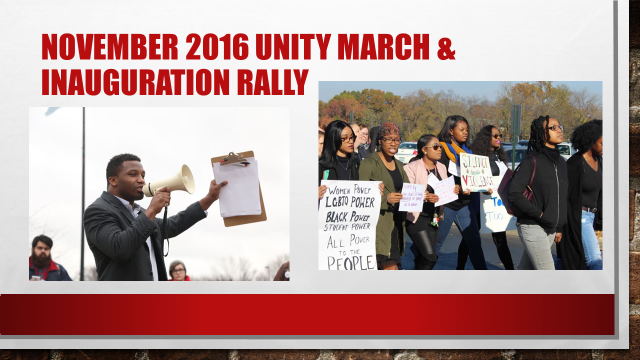 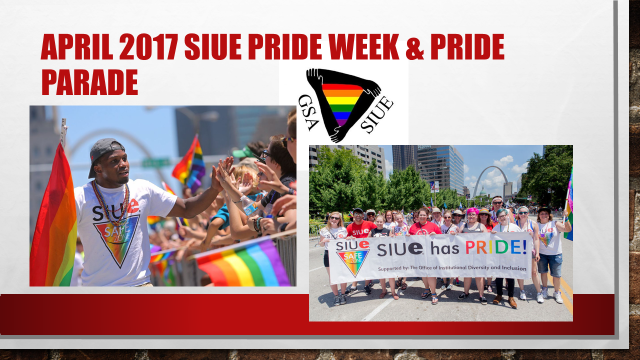 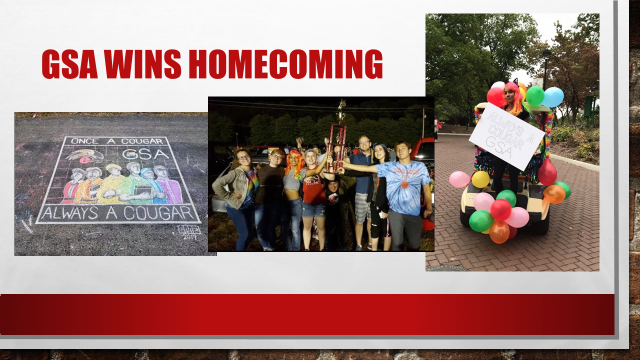 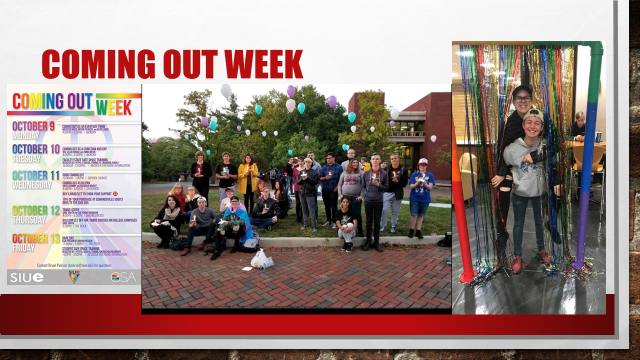 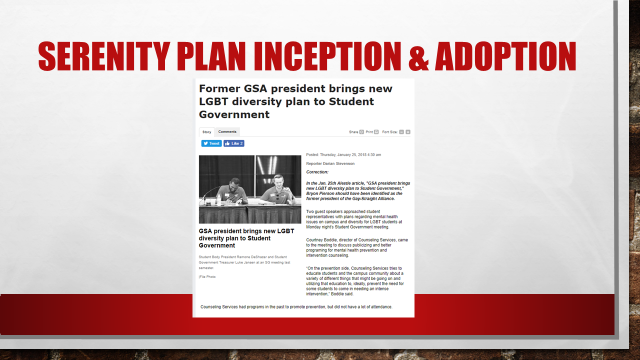 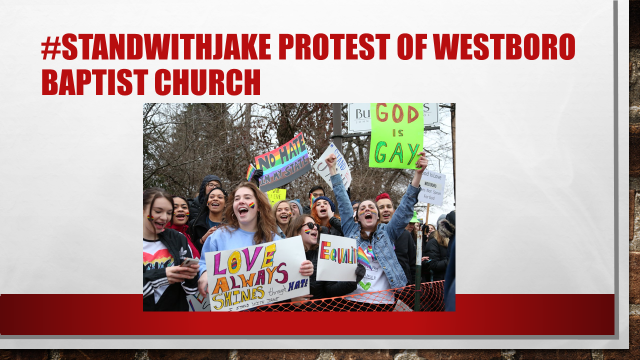 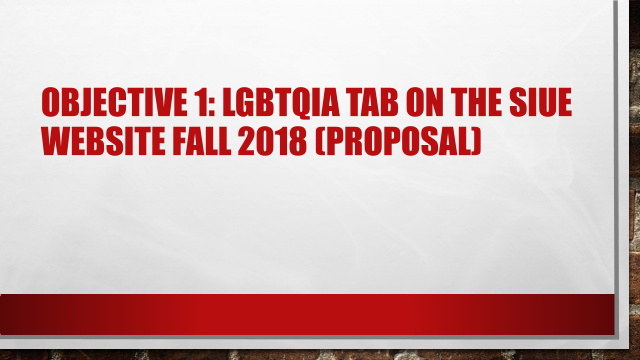 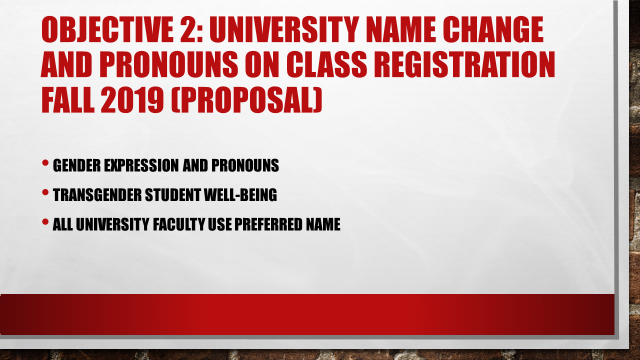 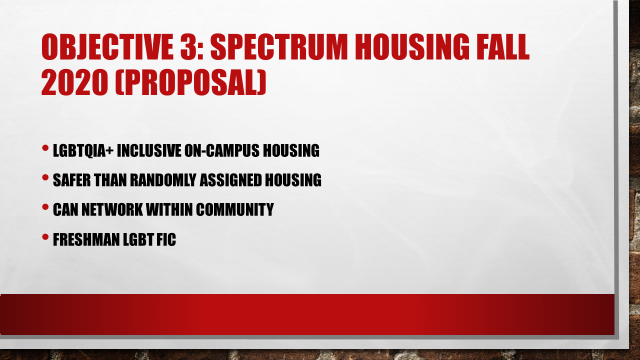 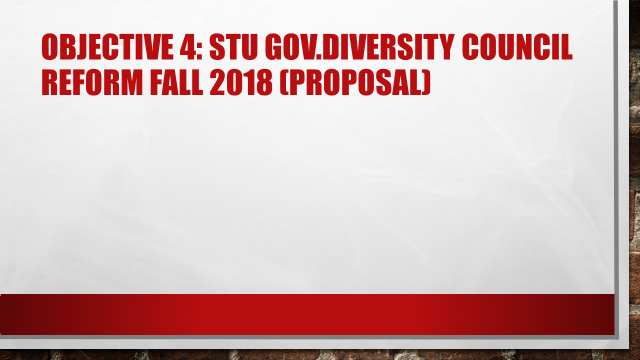 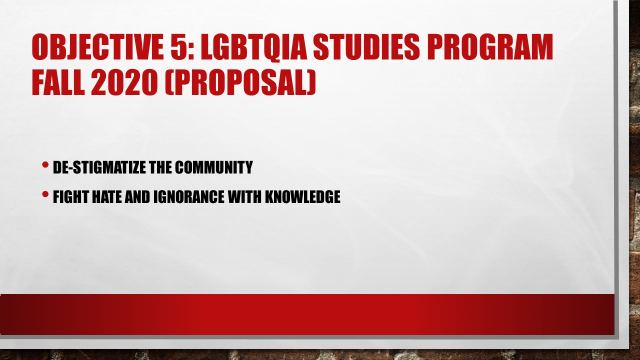 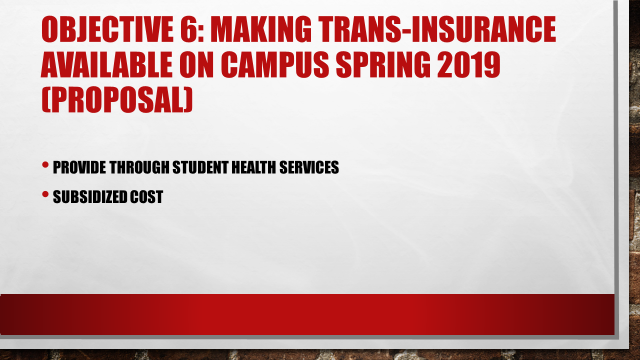 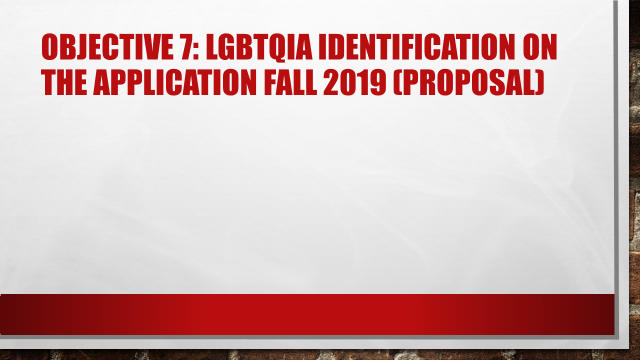 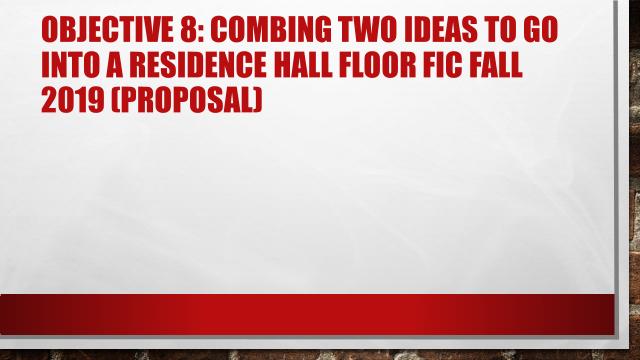 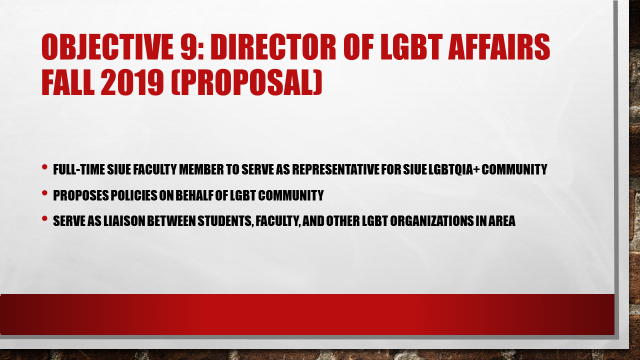 Reference pagehttps://williamsinstitute.law.ucla.edu/visualization/lgbt-stats/?topic=LGBT#economicBacklash, Consensus, Legitimacy, or Polarization: The Effect of Same-Sex Marriage Policy on Mass Attitudes Andrew R. Flores, Scott Barclay Political Research Quarterly Vol 69, Issue 1, pp. 43 – 56 First Published December 24, 2015Ferguson, Kristin M., and Elaine M. Maccio. 2015. "Promising Programs for Lesbian, Gay, Bisexual, Transgender, and Queer/Questioning Runaway and Homeless Youth." Journal Of Social Service Research 41, no. 5: 659-683. Academic Search Complete, EBSCOhost (accessed February 6, 2018).http://news.gallup.com/poll/201731/lgbt-identification-rises.aspxhttp://www.pewsocialtrends.org/2013/06/13/a-survey-of-lgbt-americans/http://www.pewresearch.org/fact-tank/2017/06/13/5-key-findings-about-lgbt-americans/Brown, A. (2017, June 13). 5 key findings about LGBT Americans. Retrieved January 17, 2018, from http://www.pewresearch.org/fact-tank/2017/06/13/5-key-findings-about-lgbt-americans/https://www.campusprideindex.org/sports/indexDrake, B. (2013, June 25). How LGBT adults see society and how the public sees them. Retrieved January 17, 2018, from http://www.pewresearch.org/fact-tank/2013/06/25/how-lgbt-adults-see-society-and-how-the-public-sees-them/Appendix CCitation of EnrollmentsLegend: Y= Yes, N= NoExplanation of legend: The Y’s and N’s are answers to the question did enrollment go up in two year span at their universities.Rutgers, The State University of New Jersey-New Brunswick	Y42,314 (2016)(https://oirap.rutgers.edu/instchar/Factbook_PDFs/2016/2-LR-Enroll16.pdf) 48,000 (2017) (https://www.campusprideindex.org/searchresults/display/504494) Montclair State University(New Jersey)	Y20,987 (2016) (https://www.montclair.edu/oit/institutionalresearch/Data-and-Reports/Enrollment/20164/F7.pdf)21,013 (2017) (https://www.montclair.edu/oit/institutionalresearch/Data-and-Reports/Enrollment/20174/T5.html) Princeton University(New Jersey)	Y8226(2016) (https://registrar.princeton.edu/university_enrollment_sta/opening_enrollment.pdf)  8302(2017) (https://registrar.princeton.edu/university_enrollment_sta/opening_enrollment.pdf)  Rowan University(New Jersey)	Y17,372 (2016)(https://www.univstats.com/search/?school-name=Rowan+University) 18,484(2017)(https://sites.rowan.edu/fastfacts/) Stockton University(New Jersey)	Y7,825(2016) (https://stockton.edu/institutional-research/enrollment.html) 8,242(2017) (https://stockton.edu/institutional-research/enrollment.html) Ramapo College of New Jersey	N6,234(2016) (https://www.ramapo.edu/ir/files/2017/09/CDS_2016-2017_091417.pdf) 6,120(2017) (https://www.ramapo.edu/ir/files/2018/01/CDS_2017-2018_final_1.11.18.pdf) University of Colorado at Boulder	Y32,281(2016) (https://www.colorado.edu/oda/institutional-research/our-students/enrollment) 33,246(2017)(https://www.colorado.edu/oda/sites/default/files/attached-files/overallprofile.pdf) University of Northern Colorado	Y12,260(2016)(http://www.unco.edu/institutional-reporting-analysis-services/pdf/common-data-sets/CDS1617.pdf) 12,968(2017)(http://www.unco.edu/institutional-reporting-analysis-services/pdf/common-data-sets/CDS1718.pdf) University of Colorado at Colorado Springs	Y12,017(2016) (https://www.uccs.edu/ir/sites/ir/files/inline-files/FallDatabook.pdf) 12,435(2017) (https://www.uccs.edu/ir/data/quick-facts) Colorado State University	Y28,297(2016)( http://irasp101.ir.colostate.edu:9704/xmlpserver/Public/Reports/REN_Enrollment_Book/REN_Spring_Proportion_Fall.xdo?&_xmode=2) 33,413(2017)(http://irasp101.ir.colostate.edu:9704/xmlpserver/Public/Reports/REN_Enrollment_Book/REN_University_Enrollment_Summary.xdo?&_xmode=2) Red Rocks Community College(Colorado)	N7,789(2015) (https://www.rrcc.edu/sites/default/files/Student_Demographics_5_year_to_fall_2016.pdf) 7,738(2016) (https://www.univstats.com/search/?school-name=+Red+Rocks+Community+College) University of Denver(Colorado)	N11,614 (2016) (https://www.du.edu/ir/media/documents/cds_2016.pdf) 11,434(2017) (https://www.du.edu/ir/media/documents/cds_2017.pdf) University of Maine at Machias	N745(2016)(https://www.univstats.com/search/?school-name=UNIVERSITY+OF+MAINE+AT+MACHIAS) 800(2017) (https://www.campusprideindex.org/searchresults/display/504541) Bowdoin College(Maine)	Y1,806(2016) (https://www.bowdoin.edu/ir/data/enrollment.shtml) 1,816(2017) (https://www.bowdoin.edu/ir/data/enrollment.shtml) University of Maine at Farmington	N2,000(2016) (https://www.univstats.com/search/?school-name=University+of+Maine+at+Farmington) 1,673(2017) ( http://www.umf.maine.edu/about/about-our-students/) University of Southern Maine	N7,855(2016) (https://usm.maine.edu/sites/default/files/oir/CDS_B_2016-2017.pdf) 7,794(2017) (https://usm.maine.edu/sites/default/files/oir/CDS_B_2017-2018.pdf) University of Maine	Y11,219 (2016) (https://umaine.edu/oir/wp-content/uploads/sites/205/2017/11/2017_enrollment.pdf) 11,240(2017) (https://umaine.edu/oir/wp-content/uploads/sites/205/2017/11/2017_enrollment.pdf) University of New England	Y8,276(2016)(http://www.une.edu/oira) 8,281(2017)(http://www.une.edu/oira) Tufts University(Massachusetts)	N11,489(2016)(https://www.tufts.edu/about/tufts-at-a-glance) 10,000 (2017) (https://www.campusprideindex.org/searchresults/display/504542) University of Massachusetts, Amherst	Y30,037(2016)(https://www.univstats.com/search/?school-name=University+of+Massachusetts%2C+Amherst) 30,340(2017)(https://www.tufts.edu/about/tufts-at-a-glance) MIT(Massachusetts)	Y11,376(2016)( http://web.mit.edu/ir/cds/2017/b.html) 11,466(2017)( http://web.mit.edu/ir/pop/students/index.html) Babson College(Massachusetts)	N3,165(2016)( https://www.univstats.com/search/?school-name=Babson+College) 3,000(2017)( http://www.babson.edu/about-babson/at-a-glance/Pages/default.aspx) Williams College(Massachusetts)	N2,134(2016)(https://provost.williams.edu/files/williams_cds_1617.pdf) 2,117(2017) (https://provost.williams.edu/files/williams_cds_1718.pdf) Bridgewater State University(Massachusetts)	Y10,998(2016)(http://vc.bridgew.edu/cgi/viewcontent.cgi?article=1026&context=factbook) 12,000 (2017)(https://www.campusprideindex.org/searchresults/display/502618) Wheaton College(Massachusetts)	Y1,651(2016) (https://wheatoncollege.edu/wp-content/uploads/2017/06/Wheaton-College-CDS-2016-2017UPDATED6-26-17.pdf) 1,688 (2017) (https://wheatoncollege.edu/wp-content/uploads/2018/02/Enrollment-and-Persistence-B.pdf) Amherst College(Massachusetts)	N1,849 (2016) (https://www.amherst.edu/system/files/B%2520Enrollment%2520and%2520Persistence_0.pdf) 1,836 (2017) (https://www.amherst.edu/system/files/B%2520Enrollment%2520and%2520Persistence_2.pdf) Emerson College(Massachusetts)	Y4,424 (2016) (http://www.emerson.edu/sites/default/files/Files/Academics/academic-affairs-ir-2016-2017-student-snapshot.pdf) 4,446 (2017) (http://www.emerson.edu/sites/default/files/Files/Academics/academic-affairs-ir-2017-2018-student-snapshot.pdf) Worcester Polytechnic Institute(Massachusetts)	Y6,642 (2016)(https://www.wpi.edu/sites/default/files/inline-image/Offices/Institutional-Research/2016%20Fact%20Book_0.pdf) 6,642 (2017)(https://www.wpi.edu/sites/default/files/inline-image/Offices/Institutional-Research/WPI%20CDS%202017-2018_1.pdf) Suffolk University(Massachusetts)	Y7,560 (2016)(http://www.suffolk.edu/explore/151.php) 8,046 (2017) (https://www.campusprideindex.org/searchresults/display/502618) Brandeis University(Massachusetts)	N5,729 (2016) (http://www.brandeis.edu/opir/docs/cds1617.pdf) 5,722(2017)(http://www.brandeis.edu/about/facts/index.html) Clark University(Massachusetts)	N3,298 (2016)(https://www.univstats.com/search/?school-name=Clark+University) 3,094 (2017)(http://www.clarku.edu/fast-facts) Salem State University(Massachusetts)	N9,215 (2016) (https://records.salemstate.edu/sites/records/files/reports/2017-06/CDS_2015-2016.pdf) 8,500(2017) (https://www.campusprideindex.org/searchresults/display/502618) University of Massachusetts Dartmouth	Y8,647 (2016) (https://www.umassd.edu/media/umassdartmouth/institutionalresearch/databookfall2016/ENR_Table_1.pdf) 9,111 (2017) (https://www.campusprideindex.org/searchresults/display/502618) Mount Ida College(Massachusetts)Y1,394 (2016)(https://www.mountida.edu/facts/) 1,555 (2017)(https://www.mountida.edu/facts/) Northeastern University(Massachusetts)	Y25,466 (2016)(https://provost.northeastern.edu/uds/facts/common-data-set/) 25,707 (2017) (https://www.campusprideindex.org/searchresults/display/502618) College of the Holy Cross(Massachusetts)	Y2,941(2016) (https://www.holycross.edu/sites/default/files/files/planningandspecialproj/cds_2016-2017.pdf) 3,051 (2017) (https://www.holycross.edu/sites/default/files/files/planningandspecialproj/cds_2017-2018.pdf) University of Wisconsin - Green Bay	Y7,030 (2016)( https://pollux.uwsa.edu/PRODUCTION/ssbreports/index.php/HeadCountReports/getReportbyInstitution/multi/pdf/R_A100_tot/201516/201718) 7,178 (2017)( https://pollux.uwsa.edu/PRODUCTION/ssbreports/index.php/HeadCountReports/getReportbyInstitution/multi/pdf/R_A100_tot/201516/201718) University of Wisconsin - Milwaukee	N26,011 (2016)( http://www4.uwm.edu/acad_aff/assessment/cds/cds1617.pdf) 25,381 (2017)( http://www4.uwm.edu/acad_aff/assessment/cds/cds1718.pdf) University of Wisconsin - Eau Claire	Y10,705 (2016)( https://pollux.uwsa.edu/PRODUCTION/ssbreports/index.php/HeadCountReports/getReportbyInstitution/multi/pdf/R_A100_tot/201516/201718) 10,825(2017)( https://pollux.uwsa.edu/PRODUCTION/ssbreports/index.php/HeadCountReports/getReportbyInstitution/multi/pdf/R_A100_tot/201516/201718) University of Wisconsin - Whitewater	N12,628(2016)( https://pollux.uwsa.edu/PRODUCTION/ssbreports/index.php/HeadCountReports/getReportbyInstitution/multi/pdf/R_A100_tot/201516/201718) 12,430(2017)( https://pollux.uwsa.edu/PRODUCTION/ssbreports/index.php/HeadCountReports/getReportbyInstitution/multi/pdf/R_A100_tot/201516/201718) University of Wisconsin	Y42,994 (2016)( https://pollux.uwsa.edu/PRODUCTION/ssbreports/index.php/HeadCountReports/getReportbyInstitution/multi/pdf/R_A100_tot/201516/201718) 43,450 (2017)( https://pollux.uwsa.edu/PRODUCTION/ssbreports/index.php/HeadCountReports/getReportbyInstitution/multi/pdf/R_A100_tot/201516/201718) Lawrence University(Wisconsin)	N1,532 (2016)( http://www.lawrence.edu/admissions/about) 1,473(2017) (http://www.lawrence.edu/sites/default/files/vplvqzxrtx.pdf) University of Wisconsin-La Crosse	N10,624 (2016) (https://pollux.uwsa.edu/PRODUCTION/ssbreports/index.php/HeadCountReports/getReportbyInstitution/multi/pdf/R_A100_tot/201516/201718)10,534 (2017)( https://pollux.uwsa.edu/PRODUCTION/ssbreports/index.php/HeadCountReports/getReportbyInstitution/multi/pdf/R_A100_tot/201516/201718) University of Wisconsin - Superior	Y2,487 (2016)( https://pollux.uwsa.edu/PRODUCTION/ssbreports/index.php/HeadCountReports/getReportbyInstitution/multi/pdf/R_A100_tot/201516/201718) 2,590 (2017)( https://pollux.uwsa.edu/PRODUCTION/ssbreports/index.php/HeadCountReports/getReportbyInstitution/multi/pdf/R_A100_tot/201516/201718) University of Wisconsin - River Falls	Y5,931 (2016)( https://pollux.uwsa.edu/PRODUCTION/ssbreports/index.php/HeadCountReports/getReportbyInstitution/multi/pdf/R_A100_tot/201516/201718) 6,110(2017)( https://pollux.uwsa.edu/PRODUCTION/ssbreports/index.php/HeadCountReports/getReportbyInstitution/multi/pdf/R_A100_tot/201516/201718) University of Wisconsin - Platteville	N8,782 (2016)( https://pollux.uwsa.edu/PRODUCTION/ssbreports/index.php/HeadCountReports/getReportbyInstitution/multi/pdf/R_A100_tot/201516/201718) 8,558 (2017)( https://pollux.uwsa.edu/PRODUCTION/ssbreports/index.php/HeadCountReports/getReportbyInstitution/multi/pdf/R_A100_tot/201516/201718) Milwaukee Institute of Art & Design(Wisconsin)	N630 (2016)( https://www.collegedata.com/cs/data/college/college_pg01_tmpl.jhtml?schoolId=381) 563(2017)( https://www.campusprideindex.org/searchresults/display/502354) San Diego State University(California)	Y34,688 (2016) (https://asir.sdsu.edu/Documents/CommonDataSets/CDS_2016-2017.pdf) 34,828 (2017) (https://asir.sdsu.edu/Documents/CommonDataSets/CDS_2017-2018.pdf) Harvey Mudd College(California)	Y829 (2016)( https://www.hmc.edu/institutional-research/wp-content/uploads/sites/42/2013/12/CommonDataSet_2016-2017.pdf) 844 (2017)( https://www.hmc.edu/institutional-research/wp-content/uploads/sites/42/2018/01/2017-18-CDS_complete..pdf) University of California, Davis	Y36,460(2016)(https://www.universityofcalifornia.edu/infocenter/fall-enrollment-glance) 37,380(2017)(https://www.universityofcalifornia.edu/infocenter/fall-enrollment-glance) University of California, Santa Barbara	Y24,346(2016) (https://www.universityofcalifornia.edu/infocenter/fall-enrollment-glance) 25,057(2017)( https://www.universityofcalifornia.edu/infocenter/fall-enrollment-glance) University of California Los Angeles	Y43,548(2016)( https://www.universityofcalifornia.edu/infocenter/fall-enrollment-glance) 44,027(2017)( https://www.universityofcalifornia.edu/infocenter/fall-enrollment-glance) University of California San Diego	Y34,979(2016)( https://www.universityofcalifornia.edu/infocenter/fall-enrollment-glance) 35,772(2017)( https://www.universityofcalifornia.edu/infocenter/fall-enrollment-glance) Humboldt State University(California)	N8,503 (2016) (http://pine.humboldt.edu/~anstud/cds_f16/CDS_HSU_2016-2017.pdf) 8,347 (2017) (http://www2.humboldt.edu/irp/Dashboards/Enrollment_University.html) University of California, Santa Cruz	Y18,783(2016)(https://www.universityofcalifornia.edu/infocenter/fall-enrollment-glance) 19,457(2017)(https://www.universityofcalifornia.edu/infocenter/fall-enrollment-glance) Mills College(California)	Y1,332(2016)(https://inside.mills.edu/administration/administrative_offices/institutional_research/CDS_2016-2017.pdf) 1,345 (2017) (https://www.campusprideindex.org/searchresults/display/502289) Loyola Marymount University(California)	Y9,330 (2016) (https://academics.lmu.edu/media/lmuacademics/strategicplanningacademiceffectiveness/officeofinstitutionalresearch/documents/CDS_2016-2017_5.4.17.pdf) 9,618 (2017) (https://academics.lmu.edu/media/lmuacademics/strategicplanningacademiceffectiveness/officeofinstitutionalresearch/documents/CDS_2017-2018_0112218.pdf) California State University, Northridge	N39,916 (2016)( https://www.univstats.com/search/?school-name=California+State+University%2C+Northridge) 38,310 (2017)( https://www.csun.edu/about-csun) California State University, Long Beach or Long Beach State	Y37430 (2015) (http://daf.csulb.edu/offices/univ_svcs/institutionalresearch/ir_reports/IRHTMLRepts/StudentHC_154.html) 37,776 (2016) (https://www.csulb.edu/sites/default/files/cds_2015-2016_test.pdf) University of Redlands(California)N5,071 (2016)( https://www.univstats.com/search/?school-name=University+of+Redlands) 4,899(2017) (https://sites.redlands.edu/provost/institutional-research/) Chapman University(California)	Y8,542 (2016)( https://www.univstats.com/search/?school-name=Chapman+University) 9,112(2017)( http://members.ucan-network.org/chapman_university) University California, Irvine	Y33,466 (2016)( http://www.oir.uci.edu/files/enr/IIA22F-total-enr-.pdf?R=252401) 35,958 (2017)( http://www.oir.uci.edu/files/enr/IIA22F-total-enr-.pdf?R=252401) San Francisco State University(California)	Y29,045(2016)(https://air.sfsu.edu/sites/default/files/cds/CDS_2016-2017_3.pdf) 29,607(2017) (https://air.sfsu.edu/sites/default/files/cds/CDS_2017-2018.pdf) California College of the Arts	N1,983 (2016)( https://www.univstats.com/search/?school-name=California+College+of+the+Arts) 1,968 (2017) (https://www.campusprideindex.org/searchresults/display/502289) Samuel Merritt University(California)	N1,907 (2016) (http://www.samuelmerritt.edu/files/institutional_research/SMU_Factsheet_2017.pdf) 1,500(2017)( https://www.campusprideindex.org/searchresults/display/502289) University of La Verne(California)	N8,369 (2016)( https://www.univstats.com/search/?school-name=+University+of+La+Verne) 8,032(2017)( https://www.cappex.com/colleges/University-of-La-Verne#atAGlance) Napa Valley College(California)	Y6,148 (2016)( https://www.univstats.com/search/?school-name=Napa+Valley+College) 8,000 (2017)( https://www.campusprideindex.org/searchresults/display/501878) Santa Rosa Junior College(California)	N23,874(2016)( https://fact-book.santarosa.edu/current-factbook) 23,575(2017)( https://fact-book.santarosa.edu/current-factbook) College of Marin(California)	N5,572 (2016)( http://www.marin.edu/WORD-PPT/firstcensuscomparF17FTPT.pdf) 5,570 (2017)( http://www.marin.edu/WORD-PPT/firstcensuscomparF17FTPT.pdf) MiraCosta College(California)	N14,801(2016)( https://www.univstats.com/search/?school-name=MiraCosta+College) 15,000 (2017)( https://www.campusprideindex.org/searchresults/display/501878) Los Angeles Southwest College(California)	N8,866 (2016)( http://portal.lasc.edu/president/ie/Low%20Enrollment%20Report/2016-17/Fall%202016%20-%20Daily%20Enrollment%20Reports/ENROLLMENT%20FA%202016_All%20Depts_20160711.pdf) 8,494 (2017)( http://portal.lasc.edu/president/ie/Low%20Enrollment%20Report/2017-18/Fall%202017/CREDIT_ENROLLMENT%20FA%202017_20170804.pdf) Concordia University-Irvine(California)	N4,299(2016)( https://www.univstats.com/search/?school-name=Concordia+University-Irvine) 3,500 (2017)( https://www.campusprideindex.org/searchresults/display/501878) Augsburg College(Minnesota)	N3,621 (2016)( https://www.univstats.com/search/?school-name=AUGSBURG+COLLEGE/) 3,486 (2017)( http://www.augsburg.edu/about/facts/) University of Minnesota, Morris	N1,771 (2016)( http://reports.morris.umn.edu/2016-17_UMM_DataBook.pdf)  1,627 (2017)( http://reports.morris.umn.edu/2016-17_UMM_DataBook.pdf) Macalester College	N2,146 (2016) (https://www.macalester.edu/ir/institutionaldata/2017_Fall%20Enrollment.pdf) 2,136 (2017) (https://www.macalester.edu/ir/institutionaldata/2017_Fall%20Enrollment.pdf) University of Minnesota Twin Cities	Y51,580 (2016)( http://reports.morris.umn.edu/2016-17_UMM_DataBook.pdf) 51,848 (2017)( http://reports.morris.umn.edu/2016-17_UMM_DataBook.pdf) Metropolitan State University(Minnesota)	N11,505(2015)(https://www.metrostate.edu/Documents/university-policies-procedures/key-facts-sept-2016.pdf) 11,375 (2016)( https://www.metrostate.edu/why-metro/about-the-university/key-facts) McNally Smith College of Music(Minnesota)	Y376 (2016) (https://nces.ed.gov/collegenavigator/?q=mcnally+smith&s=all&id=367194) 600(2017)( http://www.mcnallysmith.edu/about-mcnally-smith/faqs#enrollment) University of Oregon	N24,181 (2016)( http://ir.uoregon.edu/enrollment) 24,125 (2017)( http://ir.uoregon.edu/enrollment) Portland State University(Oregon)	N28,407(2016)( http://tableau.services.pdx.edu/Students/Total%20Enrollment%20Trends.html) 27,670(2017)( http://tableau.services.pdx.edu/Students/Total%20Enrollment%20Trends.html) Southern Oregon University	Y6,100 (2016)( https://inside.sou.edu/assets/ir/docs/Enrollment_Data/Enrollment_Summary/Enrollment_Summary_Fall_2016.pdf) 6,141(2017)( https://inside.sou.edu/assets/ir/docs/Enrollment_Data/Enrollment_Summary/Enrollment_Summary_Fall_2017.pdf) Oregon State University	Y30,354 (2016) ( http://institutionalresearch.oregonstate.edu/sites/institutionalresearch.oregonstate.edu/files/enroll-fall-2017.pdf) 30,896 (2017) ( http://institutionalresearch.oregonstate.edu/sites/institutionalresearch.oregonstate.edu/files/enroll-fall-2017.pdf) Reed College(Oregon)	Y1,427 (2016) ( http://www.reed.edu/ir/cds/cds1617/cdssecb201617.pdf) 1,470(2017) ( http://www.reed.edu/ir/cds/cds1718/cdssecb201718.pdf) Willamette University(Oregon)	Y2,665 (2016)( http://willamette.edu/offices/ir/cds/by_year/2016/enrollment_and_persistence.htm) 2,819 (2017)( http://willamette.edu/offices/ir/cds/by_year/2017/enrollment_and_persistence.htm) Western Oregon University	Y5,382 (2016)( http://www.wou.edu/institutionalresearch/files/2014/06/CDS_2016-2017.pdf) 5,445(2017)( http://www.wou.edu/aboutwou/) National College of Natural Medicine(Oregon)	N653(2016)( http://nunm.edu/quick-facts-figures/enrollment-facts/) 623(2017)( http://nunm.edu/quick-facts-figures/enrollment-facts/) Oregon Tech	Y5,232 (2016)( http://www.oit.edu/docs/default-source/institutional-research-documents/major-reports/majors_fall_2016.pdf?sfvrsn=6) 5,490(2017)( http://www.oit.edu/docs/default-source/institutional-research-documents/quick_facts_current.pdf?sfvrsn=4) Ithaca College(New York)	N6,678 (2016) ( https://www.ithaca.edu/ir/docs/commondataset/pastcds/cds1617/) 6,516 (2017) ( https://www.ithaca.edu/ir/docs/commondataset/cds1718/cds1718b/) Hobart and William Smith Colleges(New York)	N2271 (2016)( http://www.hws.edu/offices/irp/at_a_glance2016.aspx) 2244 (2017)( http://www.hws.edu/offices/irp/at_a_glance.aspx) Cornell University(New York)	N22,319 (2016)( http://dpb.cornell.edu/documents/1000569.pdf) 21,904 (2017)( http://www.cornell.edu/about/) Hofstra University(New York)	Y1145(2016)( https://issuu.com/hofstra/docs/cds2016-2017_web__2_) 1,180(2017)( https://www.hofstra.edu/about/iraa/iraa-cds.html) New York University	Y50,550(2016)( http://www.nyu.edu/employees/resources-and-services/administrative-services/institutional-research/factbook.html) 51,123(2017)( http://www.nyu.edu/employees/resources-and-services/administrative-services/institutional-research/factbook.html) Pace University(New York)	Y13,245 (2016) (http://www.pace.edu/sites/default/files/files/strategic-initiatives/pace-university-2016-2017-common-data-set.pdf) 13,312 (2017)( http://www.pace.edu/about-us/fast-facts) Columbia University in the City of New York	Y29,372 (2016)( https://www.univstats.com/search/?school-name=Columbia+University+in+the+City+of+New+York) 32,429 (2017)( http://www.columbia.edu/cu/opir/abstract/opir_enrollment_degree_level_1.htm) Stony Brook University	Y25,734(2016)( http://www.stonybrook.edu/commcms/irpe/fact_book/common_data_set/_files/CDS_2016-2017.pdf) 25,989(2017)( http://www.stonybrook.edu/commcms/irpe/fact_book/common_data_set/_files/CDS_2017-2018.pdf) Adelphi University(New York)	Y7,687 (2016)( https://www.univstats.com/search/?school-name=Adelphi+University) 7,978 (2017) (http://orap.adelphi.edu/wp-content/blogs.dir/621/files/2013/09/CDS_2017-2018-for-Web.pdf) Colgate University(New York)	Y2,864 (2016)( https://webedit.colgate.edu/docs/default-source/default-document-library/quick-facts_20181018.pdf?sfvrsn=0) 2,922 (2017) (http://www.colgate.edu/about/colgate-at-a-glance) SUNY New Paltz(New York)	N7,628 (2016) (https://www.newpaltz.edu/media/institutional-research/CDS_2017-2018.pdf) 7,565 (2017) (https://www.newpaltz.edu/media/institutional-research/CDS_2017-2018.pdf) SUNY College at Brockport(New York)	Y8243(2016) (https://brockport.edu/support/research_analysis/docs/research_pdfs/enrollment_history.pdf) 8313(2017) (https://brockport.edu/support/research_analysis/docs/research_pdfs/enrollment_history.pdf) University at Albany – SUNY(New York)	Y17,373  (2016) (https://www.albany.edu/ir/cds/cds_2016_17/enrollment.htm) 17,743 (2017) (https://www.albany.edu/ir/cds/cds_2017_18/enrollment.htm) St. Lawrence University(New York)	Y2,464 (2016) (https://www.stlawu.edu/ir/sites/stlawu.edu.ir/files/CDSStlawrenceU2016-2017.pdf) 2,493 (2017) (https://www.stlawu.edu/ir/sites/stlawu.edu.ir/files/CDSStLawrenceU2017-2018.pdf) Union College(New York)	Y2,203 (2016) (https://www.union.edu/offices/institutional/cds/2016-17/pdf/cds-b-enrollment-and-persistence.pdf) 2,267 (2017) (https://www.union.edu/offices/institutional/cds/2017-18/pdf/cds-b-enrollment-and-persistence.pdf) Syracuse University(New York)	N21,970 (2016)( https://nces.ed.gov/globallocator/col_info_popup.asp?ID=196413) 20,484 (2017)( http://oira.syr.edu/wp-content/uploads/2017/11/Student-Enrollment-by-Level-and-Gender-Fall-2017-Census.pdf) University of Rochester(New York)	N9,616(2016) (https://www.rochester.edu/aboutus/) 9,436 (2017) (https://www.campusprideindex.org/searchresults/display/501161) Hamilton College(New York)	Y1,879 (2016) (https://www.hamilton.edu/documents/CDS_2016-2017.pdf) 1,897 (2017) (https://www.hamilton.edu/documents/CDS_2017-2018%20Hamilton.pdf) Alfred University(New York)	N2,390 (2016) (https://www.univstats.com/search/?school-name=Alfred+University) 2275 (2017) (https://www.alfred.edu/glance/) College of Staten Island/CUNY(New York)	N13,404 (2016) https://csivc.csi.cuny.edu/oira/files/Institutional_Profile/TimeEnroll_Historical.html 13,559 (2017)( https://csivc.csi.cuny.edu/oira/files/Institutional_Profile/TimeEnroll_Historical.html) Binghamton University SUNY(New York)	Y17,292 (2016) (https://www.binghamton.edu/oira/cds/cds_1617.pdf) 17,309 (2017) (https://www.binghamton.edu/about/at-a-glance.html) The Cooper Union(New York)	N964 (2016) (https://www.univstats.com/search/?school-name=The+Cooper+Union) 927(2017)(https://cooper.edu/admissions/facts) SUNY ROCKLAND COMMUNITY COLLEGE(New York)Y7,177 (2016) (https://www.univstats.com/search/?school-name=SUNY+ROCKLAND+COMMUNITY+COLLEGE) 9,000 (2017) (http://www.sunyrockland.edu/about/the-college) Brooklyn College – CUNY(New York)	Y17,580(2016) (http://www.brooklyn.cuny.edu/web/abo_misc/171120_Enrollment_Snapshot_Fall_2016.pdf) 17,803 (2017) (http://www.brooklyn.cuny.edu/web/abo_misc/171120_Enrollment_Snapshot_Fall_2017.pdf) Fordham University(New York)	Y15,582 (2016) (https://www.fordham.edu/download/downloads/id/10016/common_data_set_2016-2017.pdf) 16,037 (2017) (https://www.fordham.edu/download/downloads/id/10059/demographic_profile_fall_2017_fact_book_f2017.pdf) Pratt Institute(New York)	N4,834 (2016) (https://www.univstats.com/search/?school-name=Pratt+Institute) 4,400 (2017) (https://www.campusprideindex.org/searchresults/display/501161) SUNY Westchester Community College(New York)	N12,842 (2016) (http://www.sunywcc.edu/cms/wp-content/uploads/2016/12/CDS_2016-2017.pdf) 12,571 (2017) (http://www.sunywcc.edu/cms/wp-content/uploads/2018/02/2017-2018-Common-Data-Set.pdf) Fashion Institute of Technology(New York)	Y9,261 (2016) (https://www.univstats.com/search/?school-name=Fashion+Institute+of+Technology) 9,755 (2017) (https://www.campusprideindex.org/searchresults/display/50116) University of Missouri-Kansas City	N16,944 (2016) (https://data.umkc.edu/reports/files/PDF/CDS_2016-2017.pdf) 16,383 (2017) (https://data.umkc.edu/reports/files/PDF/CDS_2017-2018.pdf) University of Missouri	N33,266 (2016) (http://ir.missouri.edu/data-set/CDS_1617.pdf) 30,870 (2017) (http://ir.missouri.edu/data-set/CDS%201718.pdf) Washington University in St. Louis(Missouri)	Y14,688 (2016) (https://wustl.edu/wp-content/uploads/2014/09/wustl-cds-2015-2016.pdf) 15,032 (2017) (https://wustl.edu/wp-content/uploads/2018/01/wustl-cds-2016-2017.pdf) Kansas City Art Institute(Missouri)	Y635 (2016) (https://www.univstats.com/search/?school-name=Kansas+City+Art+Institute) 700 (2017) (https://www.campusprideindex.org/searchresults/display/501092) University of Missouri - St. Louis	N17,014(2016) (https://www.umsl.edu/~ir/files/pdfs/cds2016_2017.pdf) 16,740 (2017) (https://www.umsl.edu/~ir/Common%20Data%20Set/cds2017-2018.pdf) University of Central Missouri	N13,988 (2016)( https://www.ucmo.edu/ir/documents/factbook.pdf) 12,333 (2017) ( https://www.ucmo.edu/ir/documents/factbook.pdf) A.T. Still University(Missouri)	Undeterminable from the two sitesNot Listed(2016)3,300 (2017) (https://www.campusprideindex.org/searchresults/display/501092) The Ohio State University(Main Campus only)	Y59,482 (2016) (https://www.univstats.com/search/?school-name=The+Ohio+State+University) 60,000 (2017) (https://www.campusprideindex.org/searchresults/display/499301) Case Western Reserve University(Ohio)	Y11,664 (2016) (https://case.edu/ir/media/caseedu/institutional-research/documents/students/FallEnrollSummary16.pdf) 11,824(2017) (https://case.edu/ir/media/caseedu/institutional-research/documents/students/FallEnrollSummary17.pdf) Oberlin College(Ohio)	N2,912 (2016) (https://www.univstats.com/search/?school-name=Oberlin+College) 2,894 (2017) (https://www.campusprideindex.org/searchresults/display/499301) Kent State University(Ohio)(Main campus only)	N30,167(2016) (https://www.kent.edu/sites/default/files/file/Kent%20Campus%20Fall%2017.pdf) 28,972(2017) (https://www.kent.edu/sites/default/files/file/Kent%20Campus%20Fall%2017.pdf) Wright State University(Ohio)	Y17,991 (2016) the number here is the combination of the whole Wright State university system (https://www.univstats.com/search/?school-name=Wright+State+University) 17,800 (2017) the number here is the combination of the whole Wright State university system (https://www.campusprideindex.org/searchresults/display/499301) Ohio UniversityY36,867 (2016)- the number here is the combination of the whole OHIO university system (  https://www.ohio.edu/instres/factbook.pdf) 38,857 (2017) the number here is the combination of the whole OHIO university system (https://www.campusprideindex.org/searchresults/display/499301) Antioch College(Ohio)	N220(2016)(https://www.insidehighered.com/quicktakes/2017/09/05/antioch-college-new-student-enrollment-22) 150(2017) (https://www.insidehighered.com/quicktakes/2017/09/05/antioch-college-new-student-enrollment-22) College of Wooster(Ohio)	Y2,003 (2016) (https://www.univstats.com/search/?school-name=College+of+Wooster) 2,000 (2017) (https://www.campusprideindex.org/searchresults/display/499301) Heidelberg University	N1,314 (2016) (https://www.univstats.com/search/?school-name=Heidelberg+University) 1,050  (2017) (https://www.campusprideindex.org/searchresults/display/499301) Baldwin Wallace University	N3,933 (2016) (https://www.univstats.com/search/?school-name=Baldwin+Wallace+University) 3,500  (2017) (https://www.campusprideindex.org/searchresults/display/499301) Youngstown State University	N12,643 (2016) (https://www.univstats.com/search/?school-name=Youngstown+State+University) 11,171 (2017) (https://www.campusprideindex.org/searchresults/display/499301) The University of Findlay	N5,078 (2016) (https://www.univstats.com/search/?school-name=The+University+of+Findlay) 3,792  (2017) ( https://www.findlay.edu/about-uf/fast-facts) Ohio Wesleyan University	Y1631(2016)( https://www.owu.edu/ex/factBook/enrollmentDemographics.php) 1,558(2017)( https://www.owu.edu/ex/factBook/enrollmentDemographics.php) University of Cincinnati	Y44,338 (2016) – The numbers are the whole system added together.(https://www.uc.edu/content/dam/uc/provost/docs/institutional_research/student_reports/student_fact_book/Fact%20Book%202017.pdf) 44,783 (2017) (https://www.uc.edu/content/dam/uc/provost/docs/institutional_research/student_reports/student_fact_book/Fact%20Book%202017.pdf) University of Mount Union	Y2,281 (2016) (http://www.univstats.com/colleges/university-of-mount-union/student-population/) 2,290 (2017)(http://www.mountunion.edu//university-in-ohio-facts?) Appendix D3B. Multivariate Regression Table (Bivariate analysis YES except Pride Index Rating over three and half which is NO)Significant Codes: 0 ‘***’ 0.001 ‘**’ 0.01 ‘*’ 0.05 ‘.’ 0.1 ‘ ’ 1Residual standard error: 870 on 119 degrees of freedom(1 observation deleted due to missingness)Multiple R-squared:  0.2367,    Adjusted R-squared:  0.1341F-statistic: 2.307 on 16 and 119 DF,  p-value: 0.005475Appendix E
Students present new LGBT-friendly plan to SIU system president, push for LGBT-inclusive housingPosted: Thursday, April 12, 2018 4:45 am | Updated: 8:31 am, Thu Apr 12, 2018.Reporter Darian StevensonBryon Pierson, a senior political science major from O’Fallon, Illinois, has presented SIU system president Randy Dunn with his “Serenity Plan,” which aims to support a positive environment for LGBT students.The Serenity Plan is a multi-step plan to better the LGBT community accommodations at SIUE over a the next two to three years.Pierson’s plan proposes the university adds an LGBT community resource tab on the campus website.The plan lists ideas such as preferred name changes, a wider look at pronouns for students who may identify outside of the gender binary when registering for school and a Student Government Diversity Council Reform, asking that representatives from minority communities to advocate for their respective communities in the Diversity Council.Pierson also proposed insurance for transgender students through SIUE, psychiatric care through counseling services during their transition, an LGBT studies program and gender-neutral housing for the community.Pierson and two members of the GSA, Webster Dyer, a junior geography major from St. Joseph, Missouri and Kirsten Mclaughlin, a junior criminal justice major from O’Fallon, Illinois, Dunn, to discuss the Serenity Plan on Thursday.Pierson said he has been trying to get the Serenity Plan implemented at SIUE for six months, while it only took SIUC two days to apply the plan.Pierson met SIUC staff members like Renada Greer, director of TRiO Student Support Services, and Vern Cooper, the coordinator of SIUC’s LGBTQ Resource Center, who helped make connections and implement the plan.“They connected everything together for us, had us meet a lot of different people and gave us good resources,” Pierson said.Along with the additions they are making, SIUC already had an important part of Pierson’s plan implemented: spectrum housing for LGBT students.“At SIUE, we want LGBTQIA-specific housing, and here’s the thing, people say, how will that work, and will there be people who will actually live in it, and at SIUC they already do it; it’s called Pride Floor,” Pierson said. “As SIUC enrollment has been going down; Pride Floor enrollment has been going up, and they get a bigger floor every year.”Dyer said the most important part of the plan is for SIUE to hire an LGBT director.“The first thing that needs to happen is we need to have a director of diversity be hired to coordinate LGBT student affairs and coordinate diversity affairs for all minority communities on campus,” Dyer said.Dyer said SIUC already has a director and SIUE should have one as well.“In a perfect world I would love to see a representative for each minority community on campus, however I know that that might not be a possibility or a probability, but we need an advocate in the faculty, like SIUC,” Dyer said.Dunn gave the students advice on how to move forward with the plan. He said taking things step-by-step instead of trying to implement the entire plan all at once could be more effective in receiving results.“Instead of thinking, ‘I have to get the plan through,’ break it down into chunks and try to get action in some of these different areas, and when you get three or four hits, then the others can start to come,” Dunn said.Dunn suggested talking to Student Government and Student Affairs to figure out a path for each individual step.“You’ve got these various pieces that are out there, some kind of easy, some not and some with dollars attached to them,” Dunn said. “I don’t have lateral authority to say oh, yes this is a great list I know dictate it to the Edwardsville campus, so it now becomes where do you work through to get some action or movement in areas you want to go.”Although Dyer said it was difficult to get Student Government involved in the past, newly elected Student Government members have endorsed the Serenity Plan.   “We do have candidates, newly elected candidates, that do fully endorse the Serenity Plan and I look forward to working with them next semester,” Dyer said.  Dunn said he also believes having faculty members support the plan can get some of the ideas accomplished.“That becomes your biggest win, to have someone who isn’t a student, a person whose job it is to provide resource support, advisement to students and run a resource center with a common area for opportunities for training, career advisement and how to connect to various LGBT networks to aid in to running the traps,” Dunn said. “When you have a person to do that, then they can help guide going into some of these other areas.”Mclaughlin said she appreciated the advice given by Dunn and was happy they were able to have the meeting.“The plan is now on his radar,” McLaughlin said, “and instead of focusing in on one person and giving that one person the entire responsibility, we should go to different people for the different things that we need to accomplish.”McLaughlin said she will continue to help the plan move forward and she will help in anyway she can.“I just want to be a part of something bigger than myself, and I will help Bryon when and if he needs it,” Mclaughlin said.Webster, Mclaughlin, and Pierson plan to continue getting the support of students and faculty at SIUE and to reach out to other universities to share their ideas.Correlation namesPersons R coefficientsPositive change in enrollment  and city size category0.09932027Positive change in enrollment and private, No?-0.1176434Positive change in enrollment and enrollment under 15k, No-0.2519133Positive change in enrollment  and amount of total students eligible for financial aid -0.146788Positive change in enrollment  and total undergraduate programs offered0.1179991Positive change in enrollment and Pride Index Rating over three and half, Yes0.1425734Positive change in enrollment and Public High School Graduation Rate with their cohort by state in 2014-2015-0.05612511Positive change in enrollment  and Number of 12th grade students by state in 2015-20160.06089359Positive change in enrollment  and Total dollars spent on student support services in primary and secondary education by state in 2013-20140.08644361Positive change in enrollment  and Reduced lunch program student enrollment by state in 2015-20160.06100649Positive change in enrollment and Average college tuition by state in 2015-2017-0.004429683Positive change in enrollment and Average ACT% participation by state in 2017-0.06540355Positive change in enrollment  and Average ACT score by state English in 20170.05976136Positive change in enrollment  and Average ACT score by state Math in 20170.05678643Positive change in enrollment  and Average ACT score by state Reading in 20170.04301292Positive change in enrollment  and Average ACT score by state Science in 20170.03645708Variables Meanstandard DeviationIncrease in enrollment of the universities listed 2017 fall enrollments - 2016 fall enrollments (Dependent Variable)137934Pride Index Rating over three and half, Yes or No? (Independent Variable)0.490.5City size category (Independent Variable)4.291.47Private Yes or No? (Independent Variable)0.420.5Higher education Enrollment under 15K, Yes or No? (Independent Variable)0.70.46Percentage of Students receiving any kind of financial aid in higher education(Independent Variable)81.11%17.3%total undergrad programs offered(Independent Variable)20502338.04Public High School Graduation Rate with their cohort by state in 2014-2015 (Independent Variable)82.59%4.41%    Number of 12th grade students by state in 2015-2016 (Independent Variable)173743.7159523.3Total dollars spent on student support services in primary and secondary education by state in 2013-2014 (Independent Variable)$9,954,709,151$7,328,700,035Reduced lunch program student enrollment by state in 2015-2016 (Independent Variable)159062188290Average college tuition Price by state in 2015-2017 (Independent Variable)$7252.87$1251.49Average ACT% participation by state in 2017 (Independent Variable)50.3830.25Average ACT score by state English in 2017 (Independent Variable)22.491.85Average ACT score by state Math in 2017 (Independent Variable)22.731.66Average ACT score by state Reading in 2017 (Independent Variable)23.321.65Average ACT score by state Science in 2017 (Independent Variable)22.661.32Residuals:    Min      1Q  Median      3Q     Max -2006.4  -295.9   -19.2   202.0  4033.0 Variables Coefficient Estimatestandard Errorp-valueIntercept( Increase in enrollment of the universities listed 2017 fall enrollments - 2016 fall enrollments)Dependent variable7.5792.2370.000957 ***Pride Index Rating over three and half, Yes1.3721.6960.420355City size category 2.2496.270.720506Private No1.2681.8620.945849Higher education Enrollment under 15K No-6.7162.7570.016329 *  Percentage of Students receiving any kind of financial aid-1.3895.2690.792472total undergrad programs offered-6.2855.5330.258263Public High School Graduation Rate with their cohort by state in 2014-2015-1.9995.2650.000233 ***Number of 12th grade students enrolled in education by state in 2015-20167.6683.5380.032192 * Total dollars spent on student support services in primary and secondary education by state in 2013-2014-2.2771.6160.161348Reduced lunch program student enrollment by state in 2015-2016-7.8143.0590.011902 *  Average college tuition by state in 2015-2017-2.1066.3980.001310 ** Average ACT% participation by state in 20171.113.0280.000369 ***Average ACT score by state English in 20173.9541.1920.001204 ** Average ACT score by state Math in 20179.0632.6690.000933 ***Average ACT score by state Reading in 20172.0871.3810.133408Average ACT score by state Science in 2017-1.7261.3810.001146 ** YearsAmount of people polled that identify in the community20128.3 million20138.7 million20149.2 million20159.7 million201610.1 millionChanging reactions to a gay childYears1985200020132015Upset89%73%55%57%Not upset9%23%40%39%Residuals:    Min      1Q  Median      3Q     Max-2111.1  -266.3   -19.7   194.7  4071.9VariablesCoefficient Estimatestandard Errorp-valueIntercept( Increase in enrollment of the universities listed 2017 fall enrollments - 2016 fall enrollments)Dependent variable7.6292.2390.000895 ***Pride Index Rating over three and half, No-1.3771.8380.455155City size category2.1486.2680.732396Private, Yes-9.3751.8690.960069Higher education Enrollment under 15K, Yes6.8632.7550.014107* Percentage of Students receiving any kind of financial aid-1.7775.2560.735866total undergrad programs offered-6.3095.5840.26085Public High School Graduation Rate with their cohort by state in 2014-2015-2.0165.2690.000210 ***Number of 12th grade students by state in 2015-20167.7843.5540.030455 *Total dollars spent on student support services in primary and secondary education by state in 2013-2014-2.3711.6330.149093Reduced lunch program student enrollment by state in 2015-2016-7.8893.0670.011343 * Average college tuition by state in 2015-2017-2.1166.4030.001258 **Average ACT% participation by state in 20171.1153.0290.000349 ***Average ACT score by state English in 20173.9471.1920.001231 **Average ACT score by state Math in 20179.152.670.000840 ***Average ACT score by state Reading in 20172.0761.3810.135574Average ACT score by state Science in 2017-1.7345.1820.001097 **